УПРАВЛЕНИЕ ОБРАЗОВАНИЯ АДМИНИСТРАЦИИ ВЫШНЕВОЛОЦКОГО ГОРОДСКОГО ОКРУГАКазанский пр.,  д.59-61/1, г. Вышний Волочек, 171163                                                                     тел.(48233) 6-13-85,факс 6-11-33 goroo.vvol @ mail.ru                                                                                     ОКПО 02106636, ОГРН 1026901600362,  ИНН6908002317  КПП 690801001ПРИКАЗ от    03.11.2020                                                                           №  200Об утверждении результатов школьного этапавсероссийской олимпиады школьниковпо английскому языку, астрономии, биологии,географии, информатике, истории, литературе,математике, МХК, немецкому языку, ОБЖ,обществознанию, праву, русскому языку,технологии, физике, физической культуре,химии, экологии, экономике и награждениидипломами победителей и призеров.С 21.09.2020 г. по 20.10.2020 г. в Вышневолоцком городском округе проходил школьный этап всероссийской олимпиады школьников по общеобразовательным предметам: английскому языку, астрономии, биологии, географии, информатике, истории, литературе, математике, МХК, немецкому языку, ОБЖ, обществознанию, праву, русскому языку, технологии, физике, физической культуре, химии, экологии, экономике. На основании решения жюри предметных комиссий олимпиады ПРИКАЗЫВАЮ:1. Утвердить результаты школьного этапа всероссийской олимпиады школьников по каждому общеобразовательному предмету на основании итоговых протоколов жюри.2.Наградить  дипломами победителей, дипломами призёров следующих обучающихся: по английскому языку:победители:призеры:по астрономиипобедители:призеры:по биологии:победители:призеры:по географии:победители:призеры:по информатике:победители:призеры:по истории:победители:призеры:по литературе:победители:призеры:по математике:победители:призеры:по МХК:победители:призеры:по немецкому языку:победители:призеры:по ОБЖ:победители:призеры:по обществознанию:победители:призеры:по праву:победители:призеры:по русскому языку:победители:призеры:по технологии (обслуживающий труд):победители:призеры:по технологии (технический труд):победители:призеры:по физике:победители:призеры:по физической культуре:победители:призеры:по химии:победители:призеры:по экологии:победители:призеры:по экономике:победители: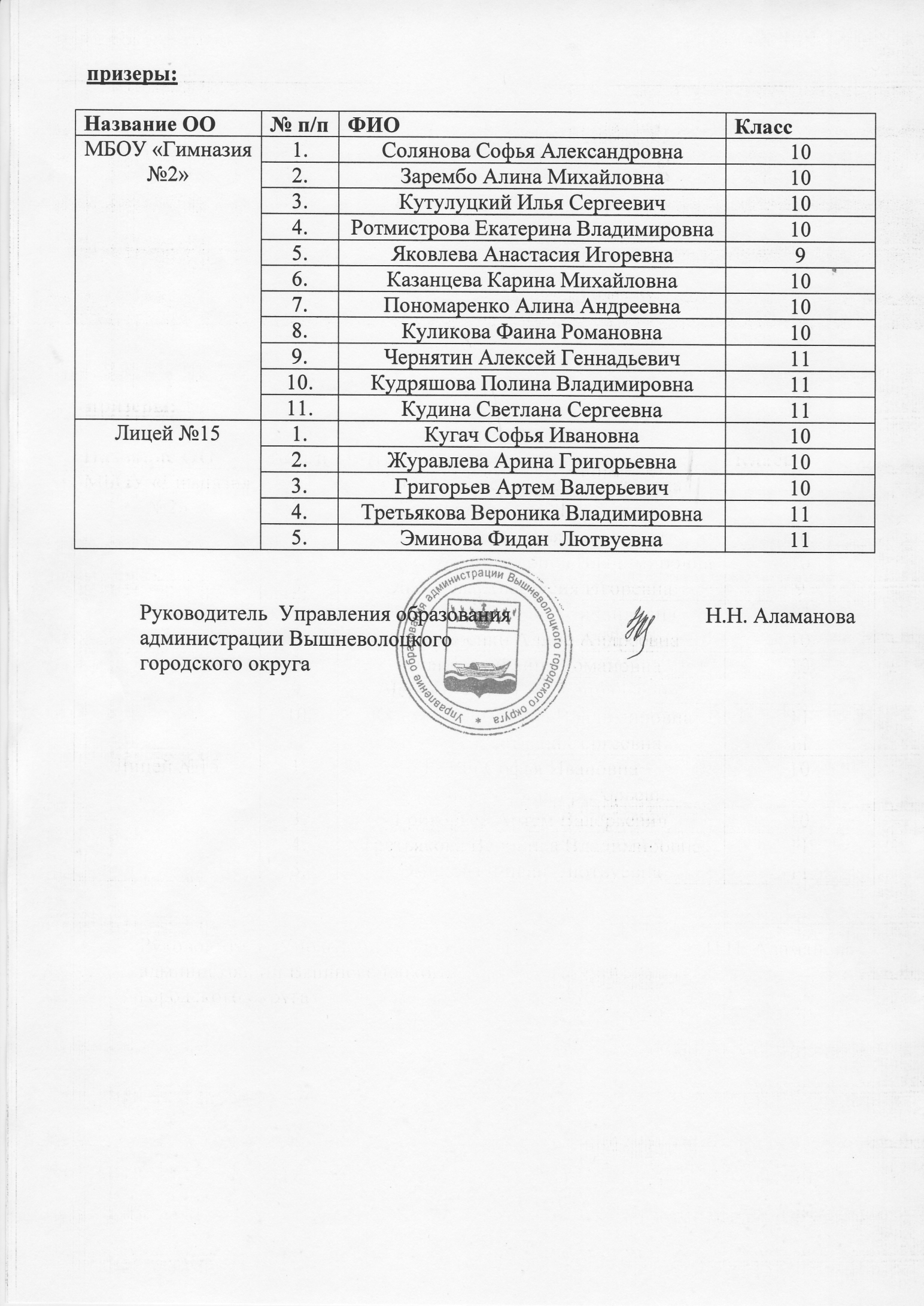 Название ОО№п/пФИОКлассМБОУ «Гимназия №2»1.Смирнова Виктория Сергеевна5МБОУ «Гимназия №2»2.Бирюкова Дарья Денисовна6МБОУ «Гимназия №2»3.Вилова Варвара Вадимовна7МБОУ «Гимназия №2»4.Барышникова Полина Валерьевна8МБОУ «Гимназия №2»5.Федосеева Елизавета Анатольевна9МБОУ «Гимназия №2»6.Куликова Фаина Романовна10МБОУ «Гимназия №2»7.Пономаренко Алина Андреевна10МБОУ «Гимназия №2»8.Кудряшова Полина Владимировна11МБОУ СОШ №31.Разыграева Полина Альбертовна5МБОУ СОШ №51.Шмелева Анастасия Александровна8МБОУ СОШ №52.Сиротина Дарья Николаевна9МБОУ СОШ №53.Агаев Самид Рабил оглы10МБОУ СОШ №61.Сунгатуллина Алиса Алексеевна8аМБОУ «СОШ №7»1.Голова Вера Николаевна6МБОУ «СОШ №7»2.Травкин Вячеслав Павлович9МБОУ «СОШ №7»3.Шахмарова Алина Рафаиловна10МБОУ «СШ №10»1.Колосов Руслан Максимович5МБОУ «СШ №10»2.Баран Алина Анатольевна6МБОУ «СШ №10»3.Филатова Оксана Александровна8МБОУ «СШ №10»4.Серяков Алексей Андреевич9МБОУ «СШ №10»5.Иванов Всеволод Александрович10МБОУ «СШ №10»6.Матвеев Матвей Михайлович11МБОУ СОШ №121.Жилкина Ванесса Сергеевна11МБОУ СОШ №122.Романов Никита Павлович10МБОУ СОШ №123.Семенов Сергей Константинович6МБОУ СОШ №131.Поляков Артем Анатольевич5МБОУ СОШ №132.Баурина Анна Ивановна6МБОУ СОШ №133.Комарова Анна Андреевна8МБОУ СОШ №134.Нырков Владислав Михайлович9МБОУ СОШ №135.Филиппова Варвара Андреевна10МБОУ СОШ №136.Смирнова Алена Андреевна11Лицей №151.Аникина Дарья Валерьевна6Лицей №152.Пестерова Мария Евгеньевна6Лицей №153.Шагмирдянов Дамир Рустамович7Лицей №154.Ковалев Александр Юрьевич8Лицей №155.Китайцева Мария Эдуардовна9Лицей №156.Абдуразаков Михаил Евгеньевич10Лицей №157.Эминова Фидан Лютвуевна11.МБОУ СОШ №191.Свистунов Максим Вадимович6 ВМБОУ СОШ №192.Стаценко Александр Дмитриевич6 АМБОУ СОШ №193.Морозова  Олеся Игоревна9 БМБОУ «Борисовская СОШ»1.Кузнецова Виктория Денисовна5МБОУ «Борисовская СОШ»2.Филиппова Варвара Андреевна5МБОУ «Солнечная СОШ»1.Галкина Анна Николаевна5МБОУ «Солнечная СОШ»2.Семенова Диана Денисовна6МБОУ «Солнечная СОШ»3.Малинина Дарья  Алексеевна9Название ОО№п/пФИОКлассМБОУ «Гимназия №2»1.Мурзинова Анастасия Игоревна5МБОУ «Гимназия №2»2.Поль Андрей Александрович5МБОУ «Гимназия №2»3.Минина Виктория Павловна6МБОУ «Гимназия №2»4.Воронин Климентий Васильевич7МБОУ «Гимназия №2»5.Рудницкая Мария Андреевна8МБОУ «Гимназия №2»6.Рыжакова Арина Алексеевна8МБОУ «Гимназия №2»7.Гуркало Анна Владимировна9МБОУ «Гимназия №2»8.Дмитриева Алена Дмитриевна9МБОУ «Гимназия №2»9.Петров Сергей Николаевич9МБОУ «Гимназия №2»10.Телешов Ефим Евгеньевич9МБОУ «Гимназия №2»11.Гладков Никита Романович10МБОУ «Гимназия №2»12.Жуковец София Руслановна10МБОУ «Гимназия №2»13.Телешов Платон Евгеньевич11МБОУ «СОШ №7»1.Спиров Артём Игоревич6МБОУ «СОШ №7»2.Кузнецов Егор Вадимович6МБОУ «СОШ №7»3.Семёнова Полина Павловна5МБОУ «СОШ №7»4.Крючков Тимофей Сергеевич6МБОУ «СОШ №7»5.Амирасланов РасилЗиррадиноглы6МБОУ «СШ №10»1.Птичкина Яна Игоревна5МБОУ «СШ №10»2.Кустова Ксения Андреевна5МБОУ «СШ №10»3.Масленникова Елизавета Андреевна6МБОУ «СШ №10»4.Сергушова Александра Александровна6МБОУ «СШ №10»5.Малов Павел Сергеевич9МБОУ «СШ №10»6.Постников Александр Александрович9МБОУ «СШ №10»7.Румянцева Юлия Сергеевна10МБОУ «СШ №10»8.Колюбин Максим Дмитриевич11МБОУ «СШ №10»9.Абрамова Лада Анатольевна11МБОУ СОШ №121.Егорова Татьяна Сергеевна10МБОУ СОШ №122.Исаков Никита Владимирович9МБОУ СОШ №123.Гриченко Александр Юрьевич9МБОУ СОШ №124.Жукова Алена Александровна6МБОУ СОШ №125.Петрова Софья Евгеньевна9МБОУ СОШ №126.Куташкина Валерия Александровна8МБОУ СОШ №127.Михайлова Полина Андреевна7МБОУ «СОШ №13»1.Борисов Матвей Алексеевич5МБОУ «СОШ №13»2.Смирнов Никита Вячеславович6МБОУ «СОШ №13»3.Васина Александра Николаевна8МБОУ «СОШ №13»4.Виноградова Алина Алексеевна10МБОУ «СОШ №13»5.Федорова Валерия Сергеевна11Лицей №151.Лазарева Мария Александровна6Лицей №152.Тимашова Ульяна Владимировна7Лицей №153.Громов Александр Алексеевич8Лицей №154.Белова Анна Денисовна8Лицей №155.Артамонов Андрей Алексеевич9Лицей №156.Сыдыгалиев Сергей Сергеевич10Лицей №157.Коваленко Владимир Владимирович10Лицей №158.Лазарева Елизавета Александровна10МБОУ СОШ №191.Ваганова Екатерина Сергеевна5АМБОУ СОШ №192.Белова Алиса Ильинична5АМБОУ СОШ №193.Богатырёв Даниил Андреевич5АМБОУ СОШ №194.Миронова Алина Романовна5БМБОУ СОШ №195.Петров Андрей Андреевич6БНазвание ОО№ п/пФИОКлассМБОУ СОШ №12Жилкина Ванесса Сергеевна11МБОУ «Академическая СОШ»Князева Кира Николаевна8Название ОО№ п/пФИОКлассМБОУ «Академическая СОШ»Петров Денис Александрович8Название ОО№ п/пФИОКлассМБОУ «Гимназия №2»Трубицын Даниил Владимирович5МБОУ «Гимназия №2»Кузьмин Николай Владимирович6МБОУ «Гимназия №2»Шестова Дарья Игоревна7МБОУ «Гимназия №2»Филин  Кирилл Игоревич8МБОУ «Гимназия №2»Аникина Надежда Александровна9МБОУ «Гимназия №2»Буйнова Мария Дмитриевна11МБОУ СОШ №3Масорина Александра Сергеевна9МБОУ СОШ №5Иванов Даниил Дмитриевич7МБОУ СОШ №52.Зайцева Ксения Викторовна8МБОУ СОШ №53.Корнешов Данил Владимирович9МБОУ СОШ №54.Кукушкина Полина Михайловна10МБОУ СОШ №6Пушкарева Олеся Игоревна9МБОУ СОШ №6Ульянова Диана Анатольевна6МБОУ «СОШ №7»Иванова Алина Дмитриевна6МБОУ «СОШ №7»2.Панфилова Дарья Константиновна7МБОУ «СОШ №7»3.Большакова Ксения Сергеевна9МБОУ «СОШ №7»4.Елисеев Елисей Игоревич10МБОУ «СОШ №7»5.Абышов Артём Сергеевич11МБОУ «СШ №10»Румянцева Юлия Сергеевна10МБОУ «СШ №10»2.Абрамова Лада Анатольевна11МБОУ «СШ №10»3.Литвинов Даниил Романович6бМБОУ «СШ №10»4.Космакова Дарья Сергеевна7аМБОУ «СШ №10»5.Боровой Кирилл Витальевич8МБОУ «СШ №10»6.Лебедев Павел Сергеевич9МБОУ СОШ №12Роговенко Татьяна Максимовна7МБОУ СОШ №12Андреева Виктория Валерьевна11Лицей №151.Тимашова Ульяна Владимировна7Лицей №152.Громов Александр Алексеевич8Лицей №15Антонов Иван Михайлович9Лицей №15Садыгалиев Сергей Сергеевич10Лицей №15Моисеенкова Алёна Владиславовна11МБОУ СОШ №191.Офицерова Анна Сергеевна6МБОУ СОШ №192.Кукунин Родион Олегович7МБОУ СОШ №193.Скородин Тимофей Алексеевич8МБОУ «Горняцкая СОШ»1.Егорова Ярослава Денисовна7МБОУ «Горняцкая СОШ»2.Андроник Анастасия Александровна8МБОУ «Горняцкая СОШ»3.Богоевская Валерия Станиславовна10МБОУ «Горняцкая СОШ»4.Медведева Юлия Анатольевна11МБОУ «Дятловская СОШ»1.Дмитриева Варвара Валерьевна7МБОУ «Есеновичская СОШ»1.Макарова Елизавета Алексеевна9МБОУ «Есеновичская СОШ»2.ЖарковаУляна  Владимировна10МБОУ «Зеленогорская СОШ»1.Балашова Виктория Александровна6МБОУ «Зеленогорская СОШ»2.Алексеева Анастасия Сергеевна7МБОУ «Солнечная СОШ»1.Марков Леонид Викторович6МБОУ «Солнечная СОШ»2.Жукова Вероника  Павловна7МБОУ «Солнечная СОШ»3.Гарина Евгения Викторовна8МБОУ «Солнечная СОШ»4.Белякова Маргарита Алексеевна9МБОУ «Терелесовская СОШ»1.Астафьева Ксения Андреевна7МБОУ «Терелесовская СОШ»2.Пешкова Анна Сергеевна8МБОУ «Терелесовская СОШ»3.Симонов Максим Алексеевич9МБОУ «Холохоленская СОШ»1.Павлова Софья Сергеевна9Название ОО№ п/пФИОКлассМБОУ «Гимназия №2»Яковлев Максим Александрович6МБОУ «Гимназия №2»Федорова Людмила Дмитриевна7МБОУ «Гимназия №2»Хомяк Ксения Андреевна8МБОУ «Гимназия №2»Иванова Виктория Валерьевна9МБОУ «Гимназия №2»Рафальская Алина Витальевна9МБОУ «Гимназия №2»Шестова Елизавета Игоревна11МБОУ СОШ №51.Зайцева Виктория Викторовна9МБОУ СОШ №61.Федорова Александра Алексеевна6МБОУ СОШ №62.Масорина Мария Александровна9МБОУ СОШ №63.Гормин Олег Алексеевич7МБОУ СОШ №64.Чернов Кирилл Александрович7МБОУ «СОШ №7»1.Попова Варвара Александровна7МБОУ «СОШ №7»2.Малина Полина Дмитриевна9МБОУ «СОШ №7»3.Макарихина Варвара Алексеевна9МБОУ «СОШ №7»4.Шмуклер Мария Александровна10МБОУ «СОШ №7»5.Ибадова Сабина Габуллакызы10МБОУ «СОШ №7»6.Батушкина Анна Игоревна11МБОУ «СШ №10»1.Светлова Диана Сергеевна6аМБОУ «СШ №10»2.Смирнова Мария Игоревна11МБОУ «СШ №10»3.Большакова Дарья Павловна6бМБОУ «СШ №10»4.Кузнецов Егор Максимович6бМБОУ «СШ №10»5.Белобоков Алексей Викторович7аМБОУ «СШ №10»6.Марковский Матвей Дмитриевич6аМБОУ «СШ №10»7.Васильева Алина Дмитриевна7аМБОУ «СШ №10»8.Масленникова Елизавета Андреевна6аМБОУ «СШ №10»9.Крылова Анастасия Романовна11МБОУ «СШ №10»10.Ефремова Надежда Алексеевна7аМБОУ «СШ №10»11.Лёвина Варвара Алексеевна6бМБОУ «СШ №10»12.Павлов Арсений Александрович7бМБОУ «СШ №10»13.Шишкова Дарья Александровна10МБОУ «СШ №10»14.Бобров Евгений Александрович6бМБОУ «СШ №10»15.Какаревич Эльдар Романович7аМБОУ «СШ №10»16.Шубыт Никита Дмитриевич7бМБОУ «СШ №10»17.Петров Никита Дмитриевич8МБОУ «СШ №10»18.Шувалова Софья Дмитриевна8МБОУ СОШ №12Кыкова Дарья Климентьевна11МБОУ СОШ №12Гриченко Александр Юрьевич9МБОУ СОШ №12Попов Тимофей Денисович10МБОУ СОШ №12Гончар Александр Александрович10Лицей №151.Киселёва Анна Сергеевна7Лицей №152.Коржикова Полина Александровна7Лицей №153.Кудряшова Екатерина Романовна8Лицей №154.Орлов Кирилл Александрович9Лицей №15Лещёва Дарья Артёмовна9Лицей №15Лазарева Елизавета Александровна10Лицей №15Еремин Сергей Александрович11Лицей №15Молофеев Алексей Николаевич11МБОУ СОШ №19Бабаянц Карина Леонидовна6МБОУ СОШ №19Кутузова Александра Сергеевна7МБОУ СОШ №19Савельева Анастасия Александровна8МБОУ СОШ №19Елисеева Виктория Дмитриевна9МБОУ СОШ №19Смирнова Софья Олеговна9МБОУ СОШ №19Морозова Анастасия Александровна10МБОУ «Горняцкая СОШ»1.Шамарова Эвелина Игоревна7МБОУ «Горняцкая СОШ»2.Филатова София Сергеевна8МБОУ «Горняцкая СОШ»3.Бойкова ВикторияАлексеевна10МБОУ «Горняцкая СОШ»4.Перепичка Елизавета Михайловна10МБОУ «Дятловская СОШ»1.Полякова Мария Борисовна7МБОУ «Есеновичская СОШ»1.Тимофеева Ярослава Борисовна9МБОУ «Зеленогорская СОШ»1.Лобашкова Наталья Алексеевна6МБОУ «Зеленогорская СОШ»2.Железнякова Алена Анатольевна7МБОУ «Зеленогорская СОШ»3.Леонтьев Егор Евгеньевич7Название ОО№ п/пФИОКлассМБОУ «Гимназия №2»Шнамердянова Сабина Мясюмовна7МБОУ «Гимназия №2»Рыжакова Арина Алексеевна8МБОУ «Гимназия №2»Мишина Виталина Евгеньевна9МБОУ «Гимназия №2»Просвирина Любовь Кирилловна11МБОУ «СОШ №7»1.Никитин Михаил Алексеевич9МБОУ «СОШ №7»2.Шахмарова Алина Рафаиловна10МБОУ «СШ №10»1.Бобров Евгений Александрович6МБОУ «СШ №10»2.Белобоков Алексей Викторович7МБОУ «СШ №10»3.Филатова Оксана Александровна8МБОУ «СШ №10»4.Берёзкина Кристина Романовна9МБОУ «СШ №10»Филатова Валерия Александровна10МБОУ «СШ №10»Колюбин Максим Дмитриевич11МБОУ СОШ №121.Солоненко Андрей Дмитриевич8МБОУ «СОШ №13»1.Баурина Анна Ивановна6Лицей №151.Левитин Петр Сегеевич6Лицей №152.Тимашова Ульяна Владимировна7Лицей №153.Громов Александр Алексеевич8Лицей №154.Иванов Дмитрий Сергеевич9МБОУ СОШ №191.Скородин Тимофей Алексеевич8МБОУ «Академическая СОШ»1.Антипова Мария Аркадьевна6МБОУ «Академическая СОШ»2.Волкова Ульяна Андреевна7МБОУ «Академическая СОШ»3.Князева КираНиколаевна8МБОУ «Академическая СОШ»4.Кудряшов Никита Алексеевич9МБОУ «Академическая СОШ»5.Кудряшов Никита Андреевич9МБОУ «Академическая СОШ»6.Леонтьева Анастасия Олеговна10МБОУ «Горняцкая СОШ»1.Егорова Ярослава Денисовна7МБОУ «Горняцкая СОШ»2.Андроник Ксения Викторовна8МБОУ «Дятловская СОШ»1.Дмитриева Елизавета Эдуардовна9Филиал МБОУ «Академическая СОШ» -  «Лужниковская ООШ1.Костенко Илина Александровна8МБОУ «Терелесовская СОШ»1.Пешкова Анна Сергеевна8Название ОО№ п/пФИОКлассМБОУ «Гимназия №2»Тюлин Константин Николаевич7МБОУ «Гимназия №2»Никифоров Святослав Андреевич7МБОУ «Гимназия №2»Эргардт Ангелина Олеговна7МБОУ «Гимназия №2»Днищенко Варвара Александровна7МБОУ «Гимназия №2»Рудницкая Мария Андреевна8МБОУ «Гимназия №2»Зенченков Павел Геннадьевич8МБОУ «Гимназия №2»Буряшкина Елена Витальевна8МБОУ «СОШ №7»1.Коржикова Алёна Алексеевна9МБОУ «СШ №10»1.Масленникова Елизавета Андреевна6МБОУ «СШ №10»2.Васильева Алина Дмитриевна7МБОУ «СШ №10»3.Ефремова Надежда Алексеевна7МБОУ «СШ №10»4.Петров Константин Дмитриевич8МБОУ «СШ №10»5.Мясникова Елизавета Александровна9МБОУ «СШ №10»6.Рафальская Арина Михайловна10МБОУ «СШ №10»7.Румянцева Юлия Сергеевна10МБОУ «СШ №10»Крылова Анастасия Романовна11МБОУ «СШ №10»Абрамова Лада Анатольевна11МБОУ СОШ №121.Гриченко Александр Юрьевич9МБОУ СОШ №122.Костенко Артем Павлович9МБОУ СОШ №123.Лядовская Ульяна Владимировна7Лицей №151.Иваненко Арина Владимировна6Лицей №152.Семенихин Михаил Дмитриевич7Лицей №153.Горин Степан Николаевич8Лицей №154.Мозжухин Егор Олегович8Лицей №155.Ковалев Александр Юрьевич8Лицей №156.Антонов Иван Михайлович9Лицей №157.Орлов Кирилл Александрович9МБОУ «Академическая СОШ»1.Ершова Виктория Павловна6МБОУ «Академическая СОШ»2.Рассказов Егор Ильич7МБОУ «Академическая СОШ»3.Шохина Ангелина Александровна8МБОУ «Академическая СОШ»4.Белова Анастасия Станиславовна9Филиал МБОУ «Академическая СОШ» -  «Лужниковская ООШ»1.Григорьев Михаил Сергеевич8Название ОО№ п/пФИОКлассМБОУ «Гимназия №2»Волкотрубенко Никита Сергеевич11МБОУ СОШ №51.Никишкин Кирилл8Лицей №151.Харина Наталья Николаевна5вЛицей №152.Дзгоева Алина Валерьевна6вЛицей №153.Ковалев Александр Юрьевич8аЛицей №154.Беляков Руслан Михайлович10аЛицей №155.Абдуразаков Михаил Евгеньевич10бЛицей №156.Иващенко Глеб Андреевич10бМБОУ СОШ №191.Смыков Павел Владимирович11МБОУ «Академическая СОШ»1.Черикова Доменика Ивановна7Название ОО№ п/пФИОКлассЛицей №15Никитина Ксения6вЛицей №15Буркалов Александр Алексеевич11аЛицей №15Леонов Алексей Михайлович11бНазвание ОО№ п/пФИОКлассМБОУ «Гимназия №2»1.Филиппова Мария Сергеевна7МБОУ «Гимназия №2»2.Кутулуцкий Илья Сергеевич10МБОУ «Гимназия №2»3.Львова Эвелина Олеговна11МБОУ СОШ №51.Евдокимова Дарья Андреевна11МБОУ СОШ №61.Сунгатуллина  Алиса Алексеевна8МБОУ СОШ №121.Гриченко Александр Юрьевич9МБОУ «СОШ №13»1.Суриков Антон Владимирович8МБОУ «СОШ №13»2.Лисный Иван Алексеевич9МБОУ «СОШ №13»3.Филиппова Варвара Андреевна10Лицей №151.Олейник Иван Александрович7Лицей №152.Громов Александр Алексеевич8Лицей №153.Иванов Дмитрий Сергеевич9Лицей №154.Кугач Софья Ивановна10Лицей №155.Макаревич  Анастасия Андреевна11МБОУ СОШ №191.Веселова Екатерина Сергеевна7МБОУ СОШ №192.Скородин Тимофей Алексеевич8МБОУ «Академическая СОШ»1.Дудкин Данил Андреевич7МБОУ «Академическая СОШ»2.Князева Кира Николаевна8МБОУ «Солнечная СОШ»1.Ятимова Фирюза Нематжоновна7МБОУ «Солнечная СОШ»2.Степанова Софья Сергеевна8МБОУ «Терелесовская СОШ»1.Пешкова Анна Сергеевна8Название ОО№ п/пФИОКлассМБОУ «Гимназия №2»1.Моисеев Владислав Дмитриевич7МБОУ «Гимназия №2»2.Вилова Варвара Вадимовна7МБОУ «Гимназия №2»3.Федорова Рената Аликовна7МБОУ «Гимназия №2»4.Щукина Александра Сергеевна7МБОУ «Гимназия №2»5.Тюлин Константин Николаевич7МБОУ СОШ №51.Иванов Тихон Сергеевич11МБОУ СОШ №61.Гормин Олег Алексеевич7МБОУ СОШ №62.Киселев Владимир Александрович1МБОУ СОШ №63.Гривен Александра Алексеевна1МБОУ СОШ №121.Лядовская Ульяна Владимировна7МБОУ СОШ №122.Макарова Ксения Сергеевна7МБОУ СОШ №123.Солоненко Андрей Дмитриевич8МБОУ «СОШ №13»1.Федорова Дарья Александровна8МБОУ «СОШ №13»2.Молчанов Елеазар Александрович10Лицей №151.Горин Степан Николаевич8Лицей №152.Воронцова Дарья Сергеевна8Лицей №153.Вдовина Ксения Алексеевна8Лицей №154.Полещук Анна Александровна8Лицей №155.Соловьев Михаил Николаевич10Лицей №156.Авдеева Мария Владимировна10Лицей №157.Сыдыгалиев Сергей Сергеевич10Лицей №158.Семенова Дарья Александровна10Лицей №159.Козлякова Мария Дмитриевна11МБОУ СОШ №191.Кукунин Родион Олегович7МБОУ СОШ №192.Морозова Ксения Валерьевна9МБОУ СОШ №193.Морозова Олеся Игоревна9МБОУ СОШ №194.Морозова Анастасия Александровна10Название ОО№ п/пФИОКлассМБОУ «Гимназия №2»1.Поль Андрей Александрович5МБОУ «Гимназия №2»2.Бирюкова Анна Денисовна6МБОУ «Гимназия №2»3.Вилова Варвара Владимировна7МБОУ «Гимназия №2»4.Шнамердянова Сабина Масюмовна7МБОУ «Гимназия №2»5.Рудницкая Мария андреевна8МБОУ «Гимназия №2»6.Рыжакова Арина Алексеевна8МБОУ «Гимназия №2»7.Дмитриева Алёна Дмитриевна9МБОУ «Гимназия №2»8.Кутулуцкий Илья Сергеевич10МБОУ «Гимназия №2»9.КудряшоваПолина Владимировна11МБОУ «Гимназия №2»10.Чернятин Алексей Геннадьевич11МБОУ СОШ №31.Зайцева Валерия Евгеньевна6МБОУ СОШ №32.Куликова Алена Андреевна9МБОУ СОШ №61.Егорова Ксения Сергеевна5МБОУ СОШ №62.Федорова Александра Алексеевна6МБОУ СОШ №63.Масорина Мария Александровна9МБОУ «СОШ №7»1.Усачёва Ульяна Александровна6МБОУ «СОШ №7»2.Максимова Славяна Денисовна7МБОУ «СОШ №7»3.Ивакин Владислав Сергеевич5МБОУ «СШ №10»1.Большакова Дарья  Павловна6МБОУ «СШ №10»2.Васильева  Алина Дмитриевна7МБОУ «СШ №10»3.Финашин Даниил Вадимович8МБОУ «СШ №10»4.Берёзкина  Кристина Романовна9МБОУ «СШ №10»5.Серяков Алексей Андреевич9МБОУ «СШ №10»6.Филатова  Валерия Александровна10МБОУ «СШ №10»7.Борисов Александр Денисович11МБОУ «СШ №10»8.Колюбин Максим Дмитриевич11МБОУ СОШ №121.Семёнов Сергей Константинович6МБОУ СОШ №122.Софронова Валентина Евгеньевна11МБОУ СОШ №123.Жилкина Ванесса Сергеевна11МБОУ «СОШ №13»1.Шведова Диана Алексеевна5МБОУ «СОШ №13»2.Баурина Анна Ивановна6МБОУ «СОШ №13»3.Волнушкина Варвара Романовна8МБОУ «СОШ №13»4.Филиппова Варвара Андреевна10Лицей №151.Киселева Анна Сергеевна7Лицей №152.Радеева Анна Игоревна8Лицей №153.Иванов Дмитрий Сергеевич9Лицей №154.Терешина Анастасия Александровна10Лицей №155.Макаревич Анастасия Андреевна11МБОУ СОШ №191.Кутузова Александра Сергеевна7МБОУ СОШ №192.Смирнова Софья Олеговна9МБОУ СОШ №193.Морозова  Анастасия Александровна10МБОУ СОШ №194.Савко София Романовна11МБОУ «Академическая СОШ»1.Князева Кира Николаевна8МБОУ «Борисовская СОШ»1.Филиппова Василиса Андреевна5МБОУ «Горняцкая СОШ»1.Егорова Ярослава Денисовна7МБОУ «Горняцкая СОШ»2.Гречневикова  Евгения  Николаевна5МБОУ «Дятловская СОШ»1.Матвеев Константин Романович7МБОУ «Дятловская СОШ»2.Балаева Дарья Андреевна5МБОУ «Есеновичская СОШ»1.Трофимов Илья Дмитриевич10МБОУ «Зеленогорская СОШ»1.Капустина Валерия Вячеславовна5МБОУ «Зеленогорская СОШ»2.Лебедева Ульяна Васильевна6МБОУ «Солнечная СОШ»1.Галкина Анна Николаевна5МБОУ «Солнечная СОШ»2.Широкова Варвара Вячеславовна6МБОУ «Солнечная СОШ»3.Ятимова Фирюза  Нематжоновна7МБОУ «Солнечная СОШ»4.Степанова Софья Сергеевна8МБОУ «Солнечная СОШ»5.Филиппович Дарья Юрьевна9МБОУ «Терелесовская СОШ»1.Понукарина Ульяна Павловна7МБОУ «Терелесовская СОШ»2.Пешкова Анна Сергеевна8МБОУ «Терелесовская СОШ»3.Маркова Варвара Сергеевна9МБОУ «Терелесовская СОШ»4.Баранова Ксения Максимовна11МБОУ «Холохоленская СОШ»1.Козлова Анна Николаевна5МБОУ «Холохоленская СОШ»2.Разумов Максим Витальевич6Название ОО№ п/пФИОКлассМБОУ «Гимназия №2»1.Михетов Константин Владимирович5МБОУ «Гимназия №2»2.Чеботарев Кирилл Александрович5МБОУ «Гимназия №2»3.Варламов Глеб Андреевич5МБОУ «Гимназия №2»4.Попова Екатерина Дмитриевна5МБОУ «Гимназия №2»5.Емельянова Елизавета Сергеевна6МБОУ «Гимназия №2»6.Федоскова Мария Михайловна6МБОУ «Гимназия №2»7.Батракова Ксения Федоровна7МБОУ «Гимназия №2»8.Алексеева Елизавета Алексеевна7МБОУ «Гимназия №2»9.Федорова Рената Олеговна7МБОУ «Гимназия №2»10.Громова Варвара Сергеевна8МБОУ «Гимназия №2»11.Разыграева Вероника Сергеевна8МБОУ «Гимназия №2»12.Бровина Милана Алексеевна8МБОУ «Гимназия №2»13.Волкова Варвара Андреевна8МБОУ «Гимназия №2»14.Федосеева Елизавета Анатольевна9МБОУ «Гимназия №2»15.Кураева Александра Владимировна10МБОУ СОШ №31.Иванов Никита Евгеньевич6МБОУ СОШ №61.Пушкарёва Олеся Игоревна9МБОУ СОШ №62.Сунгатуллина  Алиса Алексеевна8МБОУ СОШ №63.Пантюшкина Анна Эдуардовна10МБОУ «СОШ №7»1.Чинкова Полина Андреевна6МБОУ «СШ №10»1.Светлова Диана Сергеевна6МБОУ «СШ №10»2.Румянцева  Юлия Сергеевна10МБОУ «СШ №10»3.Герасимова Полина Сергеевна11МБОУ «СШ №10»4.Крылова Анастасия Романовна11МБОУ СОШ №121.Малышева Анастасия Даниловна5МБОУ СОШ №122.Жукова Алёна Александровна6МБОУ СОШ №123.Данькова Камилла Кирилловна6МБОУ СОШ №124.Михайлова Елизавета Ивановна9МБОУ СОШ №125.Лях Кристина Михайловна10МБОУ СОШ №126.Егорова Татьяна Сергеевна10МБОУ СОШ №127.Андреева Виктория Валерьевна11МБОУ «СОШ №13»1.Иванова Вероника Михайловна5МБОУ «СОШ №13»2.Юдина  Евгения Михайловна8МБОУ «СОШ №13»3.Виноградова Алина Алексеевна10Лицей №151.Семенихин Михаил Дмитриевич7Лицей №152.Орлов Кирилл Александрович9Лицей №153.Середзинова Валерия Александровна9Лицей №154.Авдеева Мария Дмитриевна10Лицей №155.Семенова Дарья Александровна10Лицей №156.Третьякова Вероника Владимировна11Лицей №157.Колбина Нина Евгеньевна11МБОУ СОШ №191.Абросимова Александра Анатольевна8МБОУ «Борисовская СОШ»1.Кузнецова Виктория Денисовна5МБОУ «Горняцкая СОШ»1.Рыбина Ольга Александровна5МБОУ «Дятловская СОШ»1.Моисеева Ксения Александровна7МБОУ «Дятловская СОШ»2.Дмитриева Варвара Валерьевна7Филиал МБОУ «Солнечная СОШ» -  «Овсищенская ООШ»1.Алексеева Светлана Алексеевна9МБОУ «Солнечная СОШ»1.Пахомова Александра Сергеевна5МБОУ «Солнечная СОШ»2.Жуков Артем Олегович7МБОУ «Солнечная СОШ»3.Спиридонова Мария Сергеевна7МБОУ «Терелесовская СОШ»1.Астафьева Ксения Андреевна7МБОУ «Терелесовская СОШ»2.Гусева Аделина Алексеевна8МБОУ «Терелесовская СОШ»3.Прусакова Арина Вадимовна8МБОУ «Терелесовская СОШ»4.Симонов Максим Александрович9Название ОО№ п/пФИОКлассМБОУ «Гимназия №2»1.Козловская Михелина Александровна4МБОУ «Гимназия №2»2.Мурзинова  Анастасия  Игоревна5МБОУ «Гимназия №2»3.Чекмасова Глафира Юрьевна6МБОУ «Гимназия №2»4.Батракова Ксения Фёдоровна7МБОУ «Гимназия №2»5.Разумов Артём Михайлович7МБОУ «Гимназия №2»6.Кузнецов Кирилл Сергеевич8МБОУ «Гимназия №2»7.Телешов Ефим Евгеньевич9МБОУ «Гимназия №2»8.Пухов Глеб Алексеевич10МБОУ «Гимназия №2»9.Волкотрубенко Никита Сергеевич11МБОУ СОШ №51.Шеметова Руслана Андреевна4МБОУ СОШ №61.Сунгатуллина Алиса Алексеевна8аМБОУ СОШ №62.Скобелева Вероника Станиславовна4аМБОУ «СОШ №7»1.Шахмарова Алина Рафаиловна10МБОУ «СШ №10»1.Ефремова Надежда Алексеевна7МБОУ «СШ №10»2.Лебедев Павел Сергеевич9МБОУ «СШ №10»3Космаков Егор Сергеевич10МБОУ СОШ №121.Сейтгазова Карина Рамильевна4МБОУ «СОШ №13»1.Андреевна Софья Павловна4МБОУ «СОШ №13»2.Шилова Варвара Евгеньевна4МБОУ «СОШ №13»3.Андриеш Ляна Владимировна5МБОУ «СОШ №13»4.Воробьев Вадим Юрьевич6МБОУ «СОШ №13»5.Баурина Анна Ивановна6МБОУ «СОШ №13»6.Худякова Ксения Алексеевна7Лицей №151.Рахманкулов Герман Рамильевич4Лицей №152.Соколов Владислав Аркадьевич7Лицей №153.Стратенко Олеся Максимовна8Лицей №154.Иванов Дмитрий Сергеевич9Лицей №155.Большаков Илья Сергеевич10Лицей №156.Буркалов Александр Алексеевич11Лицей №157.Тихомиров Никита Сергеевич11МБОУ СОШ №191.Нармитов Михаил Николаевич4вМБОУ «Академическая СОШ»1.Виллачева Надежда Алексеевна4МБОУ «Академическая СОШ»2.Кузьмина Ульяна Сергеевна5МБОУ «Академическая СОШ»3.Антипова Мария Аркадьевна6МБОУ «Академическая СОШ»4.Черикова Доменика Ивановна7МБОУ «Академическая СОШ»5.Голубев Вадим Алексеевич11МБОУ «Академическая СОШ»6.Виллачева Надежда Алексеевна4МБОУ «Борисовская СОШ»1.Минина Мария Александровна4МБОУ «Горняцкая СОШ»1.Воронова  Ксения  Ивановна8МБОУ «Горняцкая СОШ»2.Верзилин Иван Владимирович4МБОУ «Дятловская СОШ»1.Соловьева Валерия Дмитриевна9МБОУ «Есеновичская СОШ»1.Трофимов Илья Дмитриевич10МБОУ «Зеленогорская СОШ»1.Круглова Арина Дмитриевна4МБОУ «Солнечная СОШ»1.Стрелков Артём Олегович5МБОУ «Солнечная СОШ»2.Лапич Егор Иванович6МБОУ «Солнечная СОШ»3.Ятимова Фирюза Нематжоновна7МБОУ «Солнечная СОШ»4.Филиппович Дарья Юрьевна9МБОУ «Терелесовская СОШ»1.Барсук Карина Александровна4МБОУ «Терелесовская СОШ»2.Пешкова Анна Сергеевна8МБОУ «Терелесовская СОШ»3.Маркова Варвара Сергеевна9МБОУ «Холохоленская СОШ»1.Алёшин Руслан Денисович6Название ОО№ п/пФИОКлассМБОУ «Гимназия №2»1.Колесов Егор Сергеевич4МБОУ «Гимназия №2»2.Дрбоев Азиз Теймуразович4МБОУ «Гимназия №2»3.Масорина Полина Александровна4МБОУ «Гимназия №2»4.Иванов Клим Викторович4МБОУ «Гимназия №2»5.Лукина Екатерина Алексеевна4МБОУ «Гимназия №2»6.Герасимова  Есения  Максимовна5МБОУ «Гимназия №2»7.Макарова Мария Вячеславовна6МБОУ «Гимназия №2»8.Моисеев Владислав Дмитриевич7МБОУ «Гимназия №2»9.ШнамердяноваСабина Мясюмовна7МБОУ «Гимназия №2»10.Бобков Дмитрий Сергеевич8МБОУ «Гимназия №2»11.Крылова Диана Алексеевна8МБОУ «Гимназия №2»12.Кузнецов Егор Сергеевич9МБОУ «Гимназия №2»13.Гладков Никита Романович10МБОУ «Гимназия №2»14.Иванов Евгений Алексеевич11МБОУ «Гимназия №2»15.Телешов Платон Евгеньевич11МБОУ «Гимназия №2»16.Колесов Егор Сергеевич4МБОУ СОШ №51.Быстрова Варвара Максимовна4МБОУ СОШ №52.Новиков Никита Вячеславович4МБОУ СОШ №61.Бойков Василий Андреевич4аМБОУ СОШ №62.Пушкарева Олеся Игоревна9бМБОУ СОШ №63.Дмитриев Александр Игоревич8аМБОУ СОШ №64.Губайдуллин Тимур Рафаэлович8бМБОУ СОШ №65.Кубышкина Валерия Владиславовна8аМБОУ «СОШ №7»1.Вакулова Алина Юрьевна10МБОУ «СШ №10»1.Муравский Матвей Васильевич7МБОУ СОШ №121.Романова Александра Игоревна4МБОУ СОШ №122.Пантюшкин Георгий Алексеевич4МБОУ «СОШ №13»1.Шилова Валерия Евгеньевна4МБОУ «СОШ №13»2.Федорова Анна Сергеевна4МБОУ «СОШ №13»3.Шведова Диана Алексеевна5МБОУ «СОШ №13»4.Карныльев Павел Васильевич5Лицей №151.Левитин Иоанн Сергеевич4Лицей №152.Веселов Егор Валерьевич4Лицей №153.Ларионова Анна Александровна4Лицей №154.Смородин Василий Валерьевич7Лицей №155.Ковалев Александр Юрьевич8Лицей №156.Шарин Гавриил Гавриилович8Лицей №157.Финашина Алина Андреевна9Лицей №158.Ларионов Никита Игоревич10Лицей №159.Соловьев Михаил Николаевич10Лицей №1510.Иващенко Глеб Андреевич10Лицей №1511.Третьякова Вероника Владимировна11МБОУ СОШ №191.Митяшина Василина Васильевна4аМБОУ СОШ №192.Моисеев Матвей Владимирович4аМБОУ СОШ №193.Яковлева Елизавета Сергеевна4аМБОУ СОШ №194.Рыбников Даниил Олегович4аМБОУ СОШ №195.Герасимова Антонина Евгеньевна4вМБОУ «Академическая СОШ»1.Сорванова Анна Сеогеевна4МБОУ «Академическая СОШ»2.Ершова Анастасия Сергеевна5МБОУ «Академическая СОШ»3.Жуков Артем Сергеевич6МБОУ «Академическая СОШ»4.Ершова Виктория Павловна6МБОУ «Академическая СОШ»5.Волкова Ульяна Андреевна7МБОУ «Академическая СОШ»6.Дудкин Данил Андреевич7МБОУ «Горняцкая СОШ»1.Васильева Светлана Владимировна4МБОУ «Зеленогорская СОШ»1.Железняков Семен Анатольевич4МБОУ «Зеленогорская СОШ»2.Пешехонов Александр Сергеевич4МБОУ «Зеленогорская СОШ»3.Рутская Дарья Сергеевна4МБОУ «Зеленогорская СОШ»4.Филатов Ян Анатольевич4МБОУ «Терелесовская СОШ»1.Нарышкин Николай Валерьевич9Название ОО№ п/пФИОКлассМБОУ «Солнечная СОШ»1Аллаярова Алена Сергеевна11Название ОО№ п/пФИОКлассМБОУ «Солнечная СОШ»1Кузнецова Валерия Алексеевна11Название ОО№ п/пФИОКлассМБОУ «Гимназия №2»1.Эргардт Ангелина Олеговна7МБОУ «Гимназия №2»2.Шнамердянова Сабина Мясюмовна7МБОУ «Гимназия №2»3.Волкова Варвара Андреевна8МБОУ «Гимназия №2»4.Косовский Кирилл Артурович9МБОУ «Гимназия №2»5.Гуркало Анна Владимировна9МБОУ «Гимназия №2»6.Дмитриева Алена Дмитриевна9МБОУ «Гимназия №2»7.Кондратева Софья Игоревна10МБОУ «Гимназия №2»8.Львова Эвелина Олеговна11Название ОО№ п/пФИОКлассМБОУ «Гимназия №2»1.Алексеева Елизавета Алексеевна7МБОУ «Гимназия №2»2.Батракова Ксения Федоровна7МБОУ «Гимназия №2»3.Вилова Варвара Вадимовна7МБОУ «Гимназия №2»4.Тюлин Константин Николаевич7МБОУ «Гимназия №2»5.Никифоров Святослав Андреевич7МБОУ «Гимназия №2»6.Иванов Константин Андреевич7МБОУ «Гимназия №2»7.Бровина Милана Алексеевна8МБОУ «Гимназия №2»8.Панков Никита Алексеевич8МБОУ «Гимназия №2»9.Ружьев Никита Сергеевич8МБОУ «Гимназия №2»10.Пухов Глеб Алексеевич10МБОУ «Гимназия №2»11.Зармастов Фарид Умриддинович10Филиал МБОУ «Солнечная СОШ» -  «Овсищенская ООШ»1.Павлова Любовь Сергеевна8Филиал МБОУ «Солнечная СОШ» -  «Овсищенская ООШ»2.Пантелеева Анастасия Дмитриевна8Название ОО№ п/пФИОКлассМБОУ «Гимназия №2»1.Кузнецов Кирилл Сергеевич8МБОУ «Гимназия №2»2.Семенова Снежана Сергеевна10МБОУ СОШ №51.Иванов Михаил Дмитриевич9МБОУ СОШ №52.Краева Елизавета Андреевна10МБОУ СОШ №61.Яковлева  Алина  Сергеевна11МБОУ СОШ №62.Гирш  Татьяна  Алексеевна10МБОУ СОШ №63.Сунгатуллина  Алиса Алексеевна8МБОУ СОШ №64.Ефимова Валерия Николаевна9МБОУ «СОШ №7»1.Храмова Арина Артемовна9аМБОУ СОШ №122.Попов Тимофей Денисович10Лицей №151.Алиев Павел Арзурович9Лицей №152.Иващенко Глеб Андреевич10Лицей №153.Малолеткина Полина Александровна11МБОУ СОШ №191.Митрофанов Даниил Константинович9МБОУ «Академическая СОШ»1.Князева Кира Николаевна8МБОУ «Борисовская СОШ»1.Лихачева Евгения Андреевна9МБОУ «Зеленогорская СОШ»1.Андреева Карина Сергеевна8МБОУ «Зеленогорская СОШ»2.Щепелева Дарья Алексеевна9МБОУ «Холохоленская СОШ»1.Орлов Алексей  Викторович10МБОУ «Холохоленская СОШ»2.Сорокина Варвара Денисовна11Название ОО№ п/пФИОКлассМБОУ СОШ №51.Спирин Севастьян Сергеевич9МБОУ СОШ №61.Пушкарева Олеся Игоревна9Лицей №151.Третьяков Владислав Владимирович8Лицей №152.Самушина Ульяна Алексеевна8Лицей №153.Бежан Данила Витальевич9Лицей №154.Орлов Кирилл Александрович9Лицей №155.Макаревич Анастасия Андреевна11МБОУ СОШ №191.Кудряшов Вениамин Евгеньевич8МБОУ СОШ №192.Фёдорова Есения Максимовна9МБОУ СОШ №193.Пущина Анастасия Сергеевна10МБОУ «Зеленогорская СОШ»1.Гусева Анна Андреевна9Название ОО№ п/пФИОКлассМБОУ «Гимназия №2»1.Филиппова Мария Сергеевна7МБОУ «Гимназия №2»2.Рыжакова Арина Алексеевна8МБОУ «Гимназия №2»3.Кузнецов Егор Сергеевич9МБОУ «Гимназия №2»4.Лебедева Алена Максимовна10МБОУ «Гимназия №2»5.Кудряшова Полина Владимировна11МБОУ СОШ №31.Козлов Даниил Владимирович7МБОУ СОШ №51.Рзаева Эвелина Эльчиновна7МБОУ СОШ №52.Деваева Софья Васильевна9МБОУ СОШ №53.Иванова Анна Михайловна10МБОУ СОШ №61.Фляумер Анжелика Константиновна9МБОУ СОШ №62.Гирш Татьяна Александровна10МБОУ «СОШ №7»1.Зайцева Анастасия Артёмовна7МБОУ «СОШ №7»2.Девятов Давид Григорьевич8МБОУ «СОШ №7»3.Гусев Егор Михайлович9МБОУ «СОШ №7»4.Данилова Ульяна Владимировна11МБОУ «СШ №10»1.Абрамова Лада Анатольевна11МБОУ «СШ №10»2.Румянцева Юлия Сергеевна10МБОУ «СШ №10»3.Богдалов Артём Олегович9МБОУ «СШ №10»4.Финашин Даниил Вадимович8МБОУ «СШ №10»5.Какаревич Эльдар Романович7аМБОУ СОШ №121.Солоненко Андрей Дмитриевич8МБОУ «СОШ №13»1.Соболевская Марьяна7МБОУ «СОШ №13»2.Юдина Евгения Михайловна8МБОУ «СОШ №13»3.Иванов Степан Юрьевич9МБОУ «СОШ №13»4.Филиппова Варвара Андреевна10Лицей №151.Короблев Иван Викторович7Лицей №152.Полещук Анна Александровна8Лицей №153.Иванов Дмитрий Сергеевич9Лицей №154.Кугач Софья Ивановна10Лицей №155.Макаревич  Анастасия Андреевна11МБОУ СОШ №191.Петрова Марьяна Евгеньевна7МБОУ СОШ №192.Скородин Тимофей Алексеевич9МБОУ «Академическая СОШ»1.Князева Кира Николаевна8МБОУ «Академическая СОШ»2.Леонтьев Максим Дмитриевич9Филиал МБОУ «Академическая СОШ» - «Лужниковская ООШ»1Соколова Кристина Сергеевна11МБОУ «Горняцкая СОШ»1.Перепичка Екатерина Михайловна8МБОУ «Дятловская СОШ»1.Шпрунк Сергей Яковлевич8МБОУ «Есеновичская СОШ»1.Смирнова Елизавета Сергеевна7МБОУ «Есеновичская СОШ»2.Тинкин Егор Михайлович9МБОУ «Есеновичская СОШ»3.Трофимов Илья Дмитриевич10МБОУ «Зеленогорская СОШ»1.Железнякова Алена Анатольевна7МБОУ «Красномайская СОШ имени С.Ф. Ушакова»1.Прилипухов Владислав Андреевич9аМБОУ «Солнечная СОШ»1.Фёдорова Карина Денисовна7МБОУ «Солнечная СОШ»2.Воскресенская Дарья Игоревна8МБОУ «Солнечная СОШ»3.Филиппович Дарья Юрьевна9МБОУ «Солнечная СОШ»4.Ступкин Павел Иванович10МБОУ «Терелесовская СОШ»1.Пешкова Анна Сергеевна8МБОУ «Холохоленская СОШ»1.Козлов Изот Фёдорович7Название ОО№ п/пФИОКлассМБОУ «Гимназия №2»1.Днищенко Варвара Александровна7МБОУ «Гимназия №2»2.Выборнов Владимир Александрович7МБОУ «Гимназия №2»3.Алексеева Елизавета Алексеевна7МБОУ «Гимназия №2»4.Шнамердянова Сабина Мясюмовна7МБОУ «Гимназия №2»5.Калачев Иван Алексеевич7МБОУ «Гимназия №2»6.Тюлин Константин Николаевич7МБОУ «Гимназия №2»7.Шутилова Дарья Андреевна7МБОУ «Гимназия №2»8.Алексеева Анна Юрьевна8МБОУ «Гимназия №2»9.Сизова Мария Константиновна8МБОУ «Гимназия №2»10.Зенченков Павел Геннадьевич8МБОУ «Гимназия №2»11.Лебедев Никита Сергеевич9МБОУ «Гимназия №2»12.Масоить Артем Олегович9МБОУ «Гимназия №2»13.Яковлева Анастасия Игоревна9МБОУ «Гимназия №2»14.Павлова Алена Александровна9МБОУ «Гимназия №2»15.Мишина Виталина Евгеньевна9МБОУ «Гимназия №2»16.Кутулуцкий Илья Сергеевич10МБОУ «Гимназия №2»17.Большакова Анна Александровна10МБОУ «Гимназия №2»18.Кондратьева Софья Игоревна10МБОУ «Гимназия №2»19.Кудина Светлана Сергеевна11МБОУ «Гимназия №2»20.Федорова Анастасия Станиславовна11МБОУ СОШ №31.Зуйкова Виктория Михайловна7МБОУ СОШ №32.Сереброва Светлана Сергеевна7МБОУ СОШ №51.Гаак Елизавета Андреевна7МБОУ СОШ №52.Гулуева Халига Халигкызы9МБОУ СОШ №53.Кондратович Мария Максимовна9МБОУ СОШ №61.Катин Нил Алексеевич9аМБОУ СОШ №62.Алейнова Ульяна Владиславовна9аМБОУ СОШ №63.Бабаян Баба Амоевич10МБОУ СОШ №64.Зуйкова Ирина Александровна10МБОУ «СОШ №7»1.Щипилова Александра Андреевна7МБОУ «СОШ №7»2.Максимова Славяна Денисовна7МБОУ «СОШ №7»3.Попова Варвара Александровна7МБОУ «СОШ №7»4.Строгонов Игорь Викторович9МБОУ «СОШ №7»5.Евдокимова Виталина Вадимовна9МБОУ «СОШ №7»6.Большакова Ксения Сергеевна9МБОУ «СОШ №7»7.Никитин Михаил Алексеевич9МБОУ «СОШ №7»8.Смирнова Валерия Михайловна9МБОУ «СОШ №7»9.Озерова Оксана Андреевна9МБОУ «СОШ №7»10.Грандина Анастасия Александровна11МБОУ «СШ №10»1.Беляков Алексей Юрьевич11МБОУ «СШ №10»2.Шишкова Дарья Александровна10МБОУ «СШ №10»3.Серяков Алексей Андреевич9МБОУ «СШ №10»4.Яковлева Ксения Дмитриевна8МБОУ «СШ №10»5.Космакова Дарья Сергеевна7аМБОУ СОШ №121.Гриченко Александр Юрьевич9МБОУ СОШ №122.Елисеева Виктория Сергеевна7МБОУ СОШ №123.Лядовская Ульяна Владимировна7МБОУ СОШ №124.Михайлова Полина Андреевна7МБОУ «СОШ №13»1.Черняева Полина Сергеевна7МБОУ «СОШ №13»2.Садиков Владислав Иванович7МБОУ «СОШ №13»3.Волнушкина Варвара Романовна8МБОУ «СОШ №13»4.Федорова Дарья Александровна8МБОУ «СОШ №13»5.Разумов Константин Денисович8МБОУ «СОШ №13»6.Лисный Иван Алексеевич9МБОУ «СОШ №13»7.Самушкин Иван Сергеевич9МБОУ «СОШ №13»8.Молчанов Елеазар Александрович10МБОУ «СОШ №13»9.Левина Анна Алексеевна10Лицей №151.Писарева Адэлина Андреевна7Лицей №152.Игитян Инесса Гариковна8Лицей №153.Смирнова Дарья Викторовна8Лицей №154.Воронцова Дарья Сергеевна8Лицей №155.Белова Анна Денисовна8Лицей №156.Китайцева Мария Эдуардовна9Лицей №157.Епарская Карина Александровна9Лицей №158.Петрова Валерия Александровна9Лицей №159.Кислова Анастасия Сергеевна9Лицей №1510.Калинин Станислав Алексеевич9Лицей №1511.Орлов Кирилл Александрович9Лицей №1512.Эдиберидзе Милана Левантовна9Лицей №1513.Шустрова Валерия Сергеевна10Лицей №1514.Беляков Руслан Михайлович10Лицей №1515.Григорьев Артем Валерьевич10Лицей №1516.Соловьев Михаил Николаевич10Лицей №1517.Котельникова Анастасия Евгеньевна10Лицей №1518.Кудряшов Степан Олегович10Лицей №1519.Семенова Дарья Александровна10МБОУ СОШ №191.Орлова Анастасия Андреевна7МБОУ СОШ №192.Юшкова Ульяна Владимировна8МБОУ СОШ №193.Артеменко Ирина Игоревна8МБОУ СОШ №194.Алексеева Ангелина Артемовна9МБОУ «Академическая СОШ»1.Петров Денис Александрович8МБОУ «Академическая СОШ»2.Кудряшов Никита Андреевич9МБОУ «Есеновичская СОШ»1.Баранов Илья Алексеевич7МБОУ «Есеновичская СОШ»2.Бутузова Диана Викторовна9МБОУ «Есеновичская СОШ»3.Дубовикова Анастасия Ивановна9МБОУ «Зеленогорская СОШ»1.Варданян Рузанна Ашотовна7МБОУ «Зеленогорская СОШ»2.Корпусов Назар Александрович7МБОУ «Красномайская СОШ имени С.Ф. Ушакова»1.Куркова Арина Александровна9аМБОУ «Красномайская СОШ имени С.Ф. Ушакова»2.Павкова Мария Сергеевна9аФилиал МБОУ «Солнечная СОШ» -  «Овсищенская ООШ»1.Павлова Любовь Сергеевна8Филиал МБОУ «Солнечная СОШ» -  «Овсищенская ООШ»2.Пантелеева Анастасия Дмитриевна9Филиал МБОУ «Солнечная СОШ» -  «Овсищенская ООШ»3.Алексеева Светлана Алексеевна9МБОУ «Терелесовская СОШ»1.Прусакова Арина Вадимовна8МБОУ «Холохоленская СОШ»2.Елизарова Анна Александровна7Название ОО№ п/пФИОКлассМБОУ «Гимназия №2»1.Солнцева Ксения Сергеевна9МБОУ «Гимназия №2»2.Кудряшова Полина Владимировна11МБОУ «Гимназия №2»3.Кудина Светлана Сергеевна11МБОУ СОШ №51.Гулуева Халига Халигкызы9МБОУ «СШ №10»2.Лебедев Павел Сергеевич9МБОУ «СШ №10»3.Крылова Анастасия Романовна11МБОУ СОШ №121.Андреева Виктория Валерьевна11МБОУ «СОШ №13»1.Лисный Иван Алексеевич9МБОУ «СОШ №13»2.Филиппова Варвара Андреевна10МБОУ «СОШ №13»3.Смирнова Алена Андреевна11Лицей №151.Иванов Дмитрий Сергеевич9Лицей №152.Григорьев Артем Валерьевич10Лицей №153.Новиков Михаил Дмитриевич11МБОУ СОШ №191.Морозова Олеся Игоревна9МБОУ «Солнечная СОШ»1.Малинина Дарья Алексеевна9Название ОО№ п/пФИОКлассМБОУ «Гимназия №2»1.Дмитриева Алена Дмитриевна9МБОУ «Гимназия №2»2.Трофимова Татьяна Викторовна9МБОУ «Гимназия №2»3.Петрова Марина Вадимовна11МБОУ «Гимназия №2»4.Федорова Анастасия Станиславовна11МБОУ «Гимназия №2»5.Львова Эвелина Олеговна11МБОУ «Гимназия №2»6.Казанцева Карина Михайловна10МБОУ «Гимназия №2»7.Михайлова Ася Артемовна10МБОУ «СШ №10»1.Берёзкина Кристина Романовна9Лицей №151.Кугач Софья Ивановна10Лицей №152.Авдеева Мария Владимировна10Лицей №153.Борисова Дарья Алексеевна10Лицей №154.Макаревич Анастасия Андреевна11МБОУ СОШ №191.Азимов Тимофей Рамазанович9МБОУ СОШ №192.Морозова Ксения Валерьевна9Название ОО№ п/пФИОКлассМБОУ «Гимназия №2»1.Иванова Елизавета Алексеевна4МБОУ «Гимназия №2»2.Родионова  Екатерина Алексеевна4МБОУ «Гимназия №2»3.КанашинаДарья Дмитриевна4МБОУ «Гимназия №2»4.Садова Амалия Владимировна5МБОУ «Гимназия №2»5.Фатеева Анна Михайловна6МБОУ «Гимназия №2»6.Бирюкова Дарья Денисовна6МБОУ «Гимназия №2»7.Кузьмин Николай Владимирович6МБОУ «Гимназия №2»8.Вилова Варвара Вадимовна7МБОУ «Гимназия №2»9.Батракова  Ксения Федоровна7МБОУ «Гимназия №2»10.Эргардт Ангелина Олеговна7МБОУ «Гимназия №2»11.Рыжакова Арина Алексеевна8МБОУ «Гимназия №2»12.Рудницкая Мария Андреевна8МБОУ «Гимназия №2»13.Волкова Варвара Андреевна8МБОУ «Гимназия №2»14.Гуркало Анна Владимировна9МБОУ «Гимназия №2»15.Киселёва Вероника Николаевна10МБОУ «Гимназия №2»16.Лебедева Алёна Максимовна10МБОУ «Гимназия №2»17.Чернятин Алексей Геннадьевич11МБОУ «Гимназия №2»18.Кудряшова Полина Владимировна11МБОУ СОШ №31.Ильина  Анастасия Александровна9МБОУ СОШ №32.Шмелёв  Алёна  Ильинична8МБОУ СОШ №33.Сереброва  Светлана  Сергеевна7МБОУ СОШ №34.Зайцева  Валерия  Евгеньевна6МБОУ СОШ №35.Разыграева Полина Альбертовна5МБОУ СОШ №51.Быстрова Варвара Максимовна4МБОУ СОШ №52.Марочкина Диана Дмитриевна7МБОУ СОШ №61.Сунгатуллина Алиса Алексеевна8аМБОУ СОШ №62.Шелестов Павел Андреевич5аМБОУ СОШ №63.Петрова Диана Алексеевна4бМБОУ «СОШ №7»1.Дмитриева Екатерина Николаевна5МБОУ «СОШ №7»2.Усачёва Ульяна Александровна6МБОУ «СОШ №7»3.Попова Варвара Александровна7МБОУ «СОШ №7»4.Кузнецова Милена Евгеньевна8МБОУ «СОШ №7»5.Смирнова Валерия Михайловна9МБОУ «СОШ №7»6.Вакулова Алина Юрьевна10МБОУ «СОШ №7»7.Щелкунова Юлия Михайловна11МБОУ «СШ №10»1.Кустова Ксения Андреевна5МБОУ «СШ №10»2.Баран Алина Анатольевна6МБОУ «СШ №10»3.Зернова Елизавета Сергеевна7МБОУ «СШ №10»4.Филатова Оксана Александровна8МБОУ «СШ №10»5.Березкина Кристина Романовна9МБОУ «СШ №10»6.Филатова Валерия Александровна10МБОУ «СШ №10»7.Колюбин Максим Дмитриевич11МБОУ СОШ №121.Жукова Алёна Александровна6МБОУ СОШ №122.Семёнов Сергей Константинович6МБОУ СОШ №123.Софронова Валентина Евгеньевна11МБОУ «СОШ №13»1.Андриеш Ляна Владимировна5МБОУ «СОШ №13»2.Баурина Анна Ивановна6МБОУ «СОШ №13»3.Черняева Полина Сергеевна7МБОУ «СОШ №13»4.Волнушкина Варвара Романовна8МБОУ «СОШ №13»5.Виноградова Алина Алексеевна10Лицей №151.Левитин Иоанн  Сергеевич4Лицей №152.Киселева Анна Сергеевна7Лицей №153.Крутикова Анастасия Андреевна8Лицей №154.Иванов ДмитрийCергеевич9Лицей №155.Семенова Дария Александровна10Лицей №156.Макаревич Анастасия Андреевна11МБОУ СОШ №191.Нармитов Михаил Николаевич4МБОУ СОШ №192.Офицерова Анна Сергеевна6МБОУ СОШ №193.Кутузова Александра Сергеевна7МБОУ СОШ №194.Абросимова Александра Анатольевна8МБОУ СОШ №195.Морозова Олеся Игоревна9МБОУ «Академическая СОШ»1.Кузьмина Ульяна Сергеевна5МБОУ «Академическая СОШ»2.Антипова Мария Андреевна6МБОУ «Академическая СОШ»3.Черикова Доменика Ивановна7МБОУ «Академическая СОШ»4.Князева Кира Николаевна8МБОУ «Борисовская СОШ»1.Минина Мария Александровна4МБОУ «Борисовская СОШ»2.Кузнецова Виктория Денисовна5МБОУ «Борисовская СОШ»3.Инкина Алиса Алексеевна7МБОУ «Борисовская СОШ»4.Филимонова Виктория Сергеевна8МБОУ «Борисовская СОШ»5.Дмитриев Андрей Алексеевич6МБОУ «Горняцкая СОШ»1.Крупышев Виталий Александрович4МБОУ «Горняцкая СОШ»2.Васильева Светлана Владимировна4МБОУ «Горняцкая СОШ»3.Титарев Павел Евгеньевич5МБОУ «Горняцкая СОШ»4.Буякова Ксения Андреевна6МБОУ «Горняцкая СОШ»5.Головешкина Карина Денисовна7МБОУ «Горняцкая СОШ»6.Перепичка Елизавета Михайловна10МБОУ «Дятловская СОШ»1.Шилина Дарья Вадимовна5МБОУ «Дятловская СОШ»2.Матвеев Константин Романович7МБОУ «Дятловская СОШ»3.Соловьева Валерия Дмитриевна9МБОУ «Есеновичская СОШ»4.Смирнова Виктория Владимировна5МБОУ «Есеновичская СОШ»5.Смирнова Елизавета Сергеевна7МБОУ «Есеновичская СОШ»6.Дубовикова Анастасия Ивановна9МБОУ «Есеновичская СОШ»7.Жаркова Ульяна Владимировна10МБОУ «Зеленогорская СОШ»1.Круглова Арина Дмитриевна4МБОУ «Зеленогорская СОШ»2.Калгина Злата Максимовна6МБОУ «Зеленогорская СОШ»3.Варданян Рузанна Ашотовна7МБОУ «Зеленогорская СОШ»4.Пирожкова Алина Сергеевна7МБОУ «Солнечная СОШ»1.Галкина Анна Николаевна5МБОУ «Солнечная СОШ»2.Широкова Варвара Вячеславовна6МБОУ «Солнечная СОШ»3.Жуков Артем Олегович7МБОУ «Солнечная СОШ»4.Степанова Софья Сергеевна8МБОУ «Солнечная СОШ»5.Галкина Ульяна Николаевна9МБОУ «Солнечная СОШ»6.Сажина Юлия Владимировна10МБОУ «Терелесовская СОШ»1.Ловягина Александра Михайловна4МБОУ «Терелесовская СОШ»2.Макаревич Николай Андреевич5МБОУ «Терелесовская СОШ»3.Петрова Инна Алексеевна6МБОУ «Терелесовская СОШ»4.Астафьева Ксения Андреевна7МБОУ «Терелесовская СОШ»5.Пешкова Анна Сергеевна8Название ОО№ п/пФИОКлассМБОУ «Гимназия №2»1.АгаджановаСофия Маликовна4МБОУ «Гимназия №2»2.Павлов Константин Николаевич4МБОУ «Гимназия №2»3.Иванов  Клим Викторович4МБОУ «Гимназия №2»4.МорозикСергей Андреевич4МБОУ «Гимназия №2»5.Масорина Полина Александровна4МБОУ «Гимназия №2»6.Безбородова  Анастасия Александровна4МБОУ «Гимназия №2»7.Кудрявцева Ульяна  Рамильевна4МБОУ «Гимназия №2»8.Курганникова Александра Ильинична4МБОУ «Гимназия №2»9.Лукина  Екатерина Алексеевна4МБОУ «Гимназия №2»10.Егоров Остап Алекеевич4МБОУ «Гимназия №2»11.Мансурова Эмилия Фаритовна4МБОУ «Гимназия №2»12.Сардинский Иван Борисович4МБОУ «Гимназия №2»13.ДрбоевАзизТеймуразович4МБОУ «Гимназия №2»14.Лапин  Михаил  Андреевич4МБОУ «Гимназия №2»15.Герасимова Есения Максимовна5МБОУ «Гимназия №2»16.Прошина Юлия Сергеевна5МБОУ «Гимназия №2»17.Смирнова Мария Владимировна5МБОУ «Гимназия №2»18.Амелина Ангелина Александровна5МБОУ «Гимназия №2»19.Рощин Алексей Кириллович5МБОУ «Гимназия №2»20.Бурлина Анна Игоревна6МБОУ «Гимназия №2»21.Мамедова Дуниярханым Байрам кызы6МБОУ «Гимназия №2»22.Сафина Аделина Вадимовна6МБОУ «Гимназия №2»23.Марков Александр Юрьевич6МБОУ «Гимназия №2»24.Мережин Олег Сергеевич6МБОУ «Гимназия №2»25.Григорьева Алина Дмитриевна6МБОУ «Гимназия №2»26.Федоскова Мария Михайловна6МБОУ «Гимназия №2»27.Емельянова Елизавета Сергеевна6МБОУ «Гимназия №2»28.Яковлев Максим Александрович6МБОУ «Гимназия №2»29.Федорова Рената Аликовна7МБОУ «Гимназия №2»30.Чечулина Арина Сергеевна7МБОУ «Гимназия №2»31.Филиппова Мария Сергеевна7МБОУ «Гимназия №2»32.Прокофьева Ксения Дмитриевна7МБОУ «Гимназия №2»33.Днищенко Варвара Александровна7МБОУ «Гимназия №2»34.Выборнов Владимир Александрович7МБОУ «Гимназия №2»35.Разумов Артем Михайлович7МБОУ «Гимназия №2»36.Шестова Дарья Игоревна7МБОУ «Гимназия №2»37.Громова Варвара Сергеевна8МБОУ «Гимназия №2»38.Зенченков Павел Геннадьевич8МБОУ «Гимназия №2»39.Сизова Мария Константиновна8МБОУ «Гимназия №2»40.Ружьёв Никита Сергеевич8МБОУ «Гимназия №2»41.Михеева Елизавета Александровна8МБОУ «Гимназия №2»42.Семенова Елизавета Михайловна8МБОУ «Гимназия №2»43.Большакова Анна Александровна10МБОУ «Гимназия №2»44.Куликова Фаина Романовна10МБОУ «Гимназия №2»45.Гладков Никита Романович10МБОУ «Гимназия №2»46.Казанцева Карина Михайловна10МБОУ «Гимназия №2»47.Михайлова Ася Артёмовна10МБОУ «Гимназия №2»48.Алексеева Александра Романовна10МБОУ «Гимназия №2»49.Петрова Марина Вадимовна11МБОУ «Гимназия №2»50.Фёдорова Анастасия Станиславовна11МБОУ СОШ №31.Усачёв  Марк   Алексеевна9МБОУ СОШ №32.Удалова Виктория Михайловна5МБОУ СОШ №33.Бабанин Владислав Денисович5МБОУ СОШ №51.Курганов Матвей Максимович4МБОУ СОШ №52.Лопушняк Варвара Степановна4МБОУ СОШ №53.Ленко Анна Владиславовна4МБОУ СОШ №61.Добрыгина Кристина Леонидовна5аМБОУ СОШ №62.Тарасов Дмитрий Сергеевич5аМБОУ СОШ №63.Федорова Александра Алексеевна6аМБОУ СОШ №64.Аскеров Талех Халеддин оглы4бМБОУ СОШ №65.Полежаев Тимур Олегович4бМБОУ СОШ №66.Кравченко Анжелика Сергеевна6бМБОУ СОШ №67.Пушкарева Олеся Игоревна9МБОУ «СОШ №7»1.Андреев Михаил Алексеевич5МБОУ «СОШ №7»2.Бабинова Дарья Дмитриевна5МБОУ «СОШ №7»3.Чурина Алина Сергеевна5МБОУ «СОШ №7»4.Устименко Анна Витальевна5МБОУ «СОШ №7»5.Злобина Наталья Александровна5МБОУ «СОШ №7»6.Соловьёва Алина Сергеевна6МБОУ «СОШ №7»7.Спиров Артём Игоревич6МБОУ «СОШ №7»8.Иванова Алина Дмитриевна6МБОУ «СОШ №7»9.Назаров Павел Антонович6МБОУ «СОШ №7»10.Голова Вера Николаевна6МБОУ «СОШ №7»11.Балакирева Карина Николаевна6МБОУ «СОШ №7»12.Жидков Иван Андреевич7МБОУ «СОШ №7»13.Песцова Лидия Витальевна7МБОУ «СОШ №7»14.Коржикова Алёна Алексеевна9МБОУ «СОШ №7»15.Филимонова Диана Дмитриевна10МБОУ «СОШ №7»16.Аллахвердиева Эльвина Арзумановна10МБОУ «СШ №10»1.Федорова Алена Алексеевна5МБОУ «СШ №10»2.Масленикова Елизавета Андреевна6МБОУ «СШ №10»3.Кузнецов Егор Максимович6МБОУ «СШ №10»4.Васильева Алина Дмитриевна7МБОУ «СШ №10»5.Румянцева Юлия Сергеевна10МБОУ «СШ №10»6.Абрамова Лада Анатольевна11МБОУ СОШ №121.Данькова Камилла Кирилловна6МБОУ СОШ №122.Роговенко Татьяна Максимовна7МБОУ СОШ №123.Михайлова Полина Андреевна7МБОУ СОШ №124.Безбородова Валерия Дмитриевна8МБОУ СОШ №125.Тропникова Олеся Владимировна8МБОУ «СОШ №13»1.Борисов Матвей  Алексеевич5МБОУ «СОШ №13»2.Поляков Артем Антонович5МБОУ «СОШ №13»3.Шведова Диана Алексеевна5МБОУ «СОШ №13»4.Суворов Тимофей Алексеевич5МБОУ «СОШ №13»5.Губанов Артём Александрович6МБОУ «СОШ №13»6.Фоканова Надежда Михайловна6МБОУ «СОШ №13»7.Юдина  Евгения Михайловна8МБОУ «СОШ №13»8.Разумов Константин Денисович8Лицей №159.Туреев Федор Эдуардович4Лицей №1510.Феофилактова Полина Игоревна4Лицей №1511.Козлов Артем Станиславович4Лицей №1512.Макаров Максим Андреевич4Лицей №1513.Родионова Милана Дмитриевна7Лицей №1514.Дзыгар Даниил Витальевич7Лицей №1515.Громов Александр Алексеевич8Лицей №1516.Вдовина Ксения Алексеевна8Лицей №1517.Китайцева Мария Эдуардовна9Лицей №1518.Лещева Дарья Артемовна9Лицей №1519.Соловьев Михаил Николаевич10Лицей №1520.Сыдыгалиев Сергей Сергеевич10Лицей №1521.Колбина Нина Евгеньевна11Лицей №1522.Эминова Фидан Лютвуевна11МБОУ СОШ №191.Васильев Андрей Михайлович4МБОУ СОШ №192.Митяшина Василина Васильевна4МБОУ СОШ №193.Ерхова Виктория Павловна4МБОУ СОШ №194.Грязнов Артем Каренович4МБОУ СОШ №195.Моисеев Матвей Владимирович4МБОУ СОШ №196.Игнатьев Никита Михайлович6МБОУ СОШ №197.Стаценко Александр Дмитриевич6МБОУ СОШ №198.Бабаянц Карина Леонидовна6МБОУ СОШ №199.Протасеня Владимир Алексеевич6МБОУ СОШ №1910.Заводова Кристина Артемовна6МБОУ СОШ №1911.Веселова Екатерина Сергеевна7МБОУ СОШ №1912.Кукунин Родион Олегович7МБОУ СОШ №1913.Махмудова Диана Эльмуродовна7МБОУ СОШ №1914.Савельева Анастасия Александровна8МБОУ СОШ №1915.Белякова София Анатольевна8МБОУ СОШ №1916.Морозова Ксения Валерьевна9МБОУ «Академическая СОШ»1.Богданов Матвей Евгеньевич5МБОУ «Академическая СОШ»2.Медакова Анна Игоревна6МБОУ «Академическая СОШ»3.Антонова Кира Дмитриевна7МБОУ «Борисовская СОШ»1.Филиппова Василиса Андреевна5МБОУ «Горняцкая СОШ»1.Рыбина Ольга Александровна5МБОУ «Горняцкая СОШ»2.Заверач Ульяна Васильевна6МБОУ «Горняцкая СОШ»3.Шамарова Эвелина Игоревна7МБОУ «Дятловская СОШ»1.Моисеева Ксения Александровна7МБОУ «Есеновичская СОШ»1.Тупиков Вячеслав Алексеевич5МБОУ «Есеновичская СОШ»2.Селезнева Алиса Олеговна7МБОУ «Есеновичская СОШ»3.Шукуров Эдуард Рашидович7МБОУ «Есеновичская СОШ»4.Коломеец Ангелина Александровна7МБОУ «Есеновичская СОШ»5.Макарова Зарина Элеровна7МБОУ «Есеновичская СОШ»6.Баранов Илья Алексеевич7МБОУ «Есеновичская СОШ»7.Кузнецов Данил Алексеевич10МБОУ «Есеновичская СОШ»8.Трофимов Илья Дмитриевич10МБОУ «Зеленогорская СОШ»1.Рутская Дарья Сергеевна4МБОУ «Зеленогорская СОШ»2.Пешехонов Александр  Сергеевич4МБОУ «Зеленогорская СОШ»3.Железняков Семен Анатольевич4МБОУ «Зеленогорская СОШ»4.Балашова Виктория Александровна6МБОУ «Зеленогорская СОШ»5.Лобашкова Наталья Алексеевна6МБОУ «Солнечная СОШ»1.Стрелков Артём Олегович5МБОУ «Солнечная СОШ»2.Семёнова Диана Денисовна6МБОУ «Солнечная СОШ»3.Рыбина Элина Алексеевна7МБОУ «Солнечная СОШ»4.Гарина Евгения Викторовна8МБОУ «Солнечная СОШ»5.Филиппович Дарья Юрьевна9МБОУ «Терелесовская СОШ»1.Барсук Карина Александровна4МБОУ «Терелесовская СОШ»2.Михеев Иван Алексеевич5МБОУ «Терелесовская СОШ»3.Петрова Надежда Вячеславовна6МБОУ «Терелесовская СОШ»4.Тимофеева Евгения Витальевна6МБОУ «Терелесовская СОШ»5.Понукарина Ульяна Павловна7МБОУ «Терелесовская СОШ»6.Шарафеева Мукаддас Джахонгировна7МБОУ «Терелесовская СОШ»7.Прусакова Арина Вадимовна8МБОУ «Терелесовская СОШ»8.Хохлова Алёна Алексеевна8Название ОО№ п/пФИОКлассМБОУ «Гимназия №2»1.Герасимова Есения Максимовна5бМБОУ «Гимназия №2»2.Чехомова Елена Вадимовна6аМБОУ «Гимназия №2»3.Днищенко Варвара Александровна7бМБОУ «Гимназия №2»4.Сизова Мария Константиновна8аМБОУ «Гимназия №2»5.Ерина Анастасия Николаевна9бМБОУ «Гимназия №2»6.                 Кондратьева Софья Игоревна10МБОУ «Гимназия №2»7.Буйнова Мария Дмитриевна11МБОУ СОШ №61.Дмитриев Александр Игоревич8МБОУ СОШ №62.Чиркина Мария Игоревна5МБОУ СОШ №63.Кузнецова Екатерина Григорьевна8МБОУ «СОШ №7»1.Родионова Варвара Алексеевна5МБОУ «СОШ №7»2.Чурина Алина Сергеевна5МБОУ «СОШ №7»3.Голова Вера Николаевна6МБОУ «СОШ №7»4.Силаева Анна Александровна7МБОУ «СОШ №7»5.Владимирова Ирина Максимовна8МБОУ «СОШ №7»6.Кузнецова Милена Евгеньевна8МБОУ «СОШ №7»7.Сарафанова Полина Дмитриевна9МБОУ «СШ №10»1.Левина Варвара Алексеевна6МБОУ «СШ №10»2.Васильева Алина Дмитриевна7МБОУ «СШ №10»3.Ефремова Надежда Алексеевна7МБОУ «СШ №10»4.Филатова Оксана Александровна8МБОУ «СШ №10»5.Филатова Валерия Александровна10МБОУ СОШ №121.Тропникова Олеся Владимировна8Лицей №151.Смирнова Дарина Владимировна5Лицей №152.Беляева Софья Дмитриевна6Лицей №153.Петрова Елизавета Сергеевна7Лицей №154.Белова Маргарита Алексеевна7Лицей №155.Стратенко Олеся Максимовна8Лицей №156.Кислова Анастасия Сергеевна9МБОУ СОШ №191.Бабаянц Карина Леонидовна6МБОУ СОШ №192.Офицерова Анна Сергеевна6МБОУ СОШ №193.Кутузова Александра Сергеевна7МБОУ СОШ №194.Махмудова Диана Эльмуродовна7МБОУ «Академическая СОШ»1.Хвалова Полина Андреевна5МБОУ «Академическая СОШ»2.Медакова Анастасия Игоревна6МБОУ «Академическая СОШ»3.Черикова Доменика Ивановна7МБОУ «Академическая СОШ»4.Антонова Кира Дмитриевна7МБОУ «Академическая СОШ»5.Князева Кира Николаевна8МБОУ «Борисовская СОШ»1.Галкин Иван Владимирович6МБОУ «Борисовская СОШ»2.Филимонова Виктория Сергеевна8МБОУ «Есеновичская СОШ»1.Тупиков Вячеслав Алексеевич5МБОУ «Есеновичская СОШ»2.Ефимов Егор Алексеевич6МБОУ «Есеновичская СОШ»3.Трубина Валерия Игоревна8МБОУ «Есеновичская СОШ»4.Жаркова Ульяна Владимировна10МБОУ «Зеленогорская СОШ»1.Григорьева Екатерина Дмитриевна5МБОУ «Зеленогорская СОШ»2.Лебедева Ульяна Васильевна6МБОУ «Солнечная СОШ»1.Хаюк Ксения Алексеевна5МБОУ «Солнечная СОШ»2.Ятимова Фирюза Нематжоновна7МБОУ «Солнечная СОШ»3.Евстратова Серафима Владимировна9МБОУ «Терелесовская СОШ»1.Пешкова Анна Сергеевна8МБОУ «Терелесовская СОШ»2.Маркова Варвара Сергеевна9МБОУ «Терелесовская СОШ»3.Баранова Ксения Максимовна11Название ОО№ п/пФИОКлассМБОУ «Гимназия №2»1.Введенская Елизавета Алексеевна5аМБОУ «Гимназия №2»2.Теренина София Александровна5бМБОУ «Гимназия №2»3.Чекмасова Глафира Юрьевна6аМБОУ «Гимназия №2»4.Чекмасова Мария Юрьевна6аМБОУ «Гимназия №2»5.Стукалова Елизавета Николаевна7аМБОУ «Гимназия №2»6.Вилова Варвара Вадимовна7бМБОУ «Гимназия №2»7.Хомяк Ксения Андреевна8аМБОУ «Гимназия №2»8.Громова Варвара Сергеевна8бМБОУ «Гимназия №2»9.Елохина Анна Дмитриевна8аМБОУ «Гимназия №2»10.                 Крюкова Анастасия Сергеевна9аМБОУ «Гимназия №2»11.Зарембо Алина Михайловна10МБОУ «Гимназия №2»12.Кудряшова Полина Владимировна11МБОУ СОШ №61.Юдин Максим Сергеевич7МБОУ СОШ №62.Смуров Арсений Андреевич8МБОУ СОШ №63.Андреев Даниил Максимович7МБОУ СОШ №64.Федорова Александра Алексеевна6МБОУ СОШ №65.Иванова Агата Алексеевна6МБОУ СОШ №66.Филина Милана Александровна8МБОУ СОШ №67.Кутырова Елизавета Михайловна8МБОУ СОШ №68.Егорова Ксения Сергеевна5МБОУ «СОШ №7»1.Зоценко Карина Дмитриевна5МБОУ «СОШ №7»2.Аллахвердиева Нармин Арзумановна5МБОУ «СОШ №7»3.Кутузова Мария Сергеевна7МБОУ «СОШ №7»4.Андреева Надежда Сергеевна8МБОУ СОШ №121.Роговенко Татьяна Максимовна7Лицей №151.Минкина Ксения Вячеславовна5Лицей №152.Харина Наталья Николаевна5Лицей №153.Никитина Ксения Евгеньевна6Лицей №154.Царева Варвара Владимировна6Лицей №155.Коцур Анна Александровна7Лицей №156.Елизарова Елизавета Дмитриевна7Лицей №157.Ионкина Анастасия Сергеевна7Лицей №158.Радаева Анна Сергеевна8Лицей №159.Евдеева Анастасия Вадимовна8Лицей №1510.Попова Полина Алексеевна8Лицей №1511.Тарасова Виктория Александровна9Лицей №1512.Бондарева Софья Андреевна9МБОУ СОШ №191.Маркова Эвелина Алексеевна6МБОУ СОШ №192.Веселова Екатерина Сергеевна7МБОУ СОШ №193.Абросимова Александра Анатольевна8МБОУ СОШ №194.Буравцева Мария Викторовна8МБОУ «Академическая СОШ»1.Ильина Анастасия5МБОУ «Академическая СОШ»2.Антипова Мария Аркадьевна6МБОУ «Академическая СОШ»3.Пономарева Анастасия Александровна7МБОУ «Академическая СОШ»4.Шохина Ангелина Александровна8МБОУ «Дятловская СОШ»1.Дмитриева Варвара Валерьевна7МБОУ «Дятловская СОШ»2.Полякова Мария Борисовна7МБОУ «Есеновичская СОШ»1.Шкаликова Лиана Андреевна5МБОУ «Есеновичская СОШ»2.Алексеева Полина Валерьевна8МБОУ «Зеленогорская СОШ»1.Мещерякова Арина Васильевна5МБОУ «Зеленогорская СОШ»2.Щербинина Анна Михайловна5МБОУ «Зеленогорская СОШ»3.Григорьева Полина Андреевна5МБОУ «Солнечная СОШ»1.Галкина Анна Николаевна5МБОУ «Солнечная СОШ»2.Кудрявцева Сабрина Алексеевна5МБОУ «Солнечная СОШ»3.Шестипалова  Анастасия Юрьевна7МБОУ «Солнечная СОШ»4.Лапич Полина Ивановна7Название ОО№ п/пФИОКлассМБОУ «Гимназия №2»1.Яковлев Максим Александрович6МБОУ «Гимназия №2»2.Филин Кирилл Игоревич8МБОУ СОШ №51.Коцюбенко Александр Александрович6МБОУ СОШ №52.Сорокин Максим Владимирович7МБОУ СОШ №53.Савин Иван Алексеевич8МБОУ СОШ №61.Дмитриев Александр Игоревич8МБОУ СОШ №62.Чиркина Мария Игоревна5МБОУ СОШ №63.Кузнецова Екатерина Григорьевна8МБОУ «СОШ №7»1.Громов Иван Дмитриевич5МБОУ «СОШ №7»2.Козлов Артём Викторович7МБОУ СОШ №121.Солоненко Андрей Дмитриевич8Лицей №151.Колгин Георгий Алексеевич5Лицей №152.Левитин Пётр Сергеевич6Лицей №153.Громов Дмитрий Александрович7Лицей №154.Третьяков Владислав Владимирович8Лицей №155.Орлов  Кирилл Александрович9Лицей №156.Иващенко  Глеб Андреевич10Название ОО№ п/пФИОКлассМБОУ «Гимназия №2»1.Волошин Иван Васильевич6МБОУ «Гимназия №2»2.Малинин Егор Алексеевич8МБОУ СОШ №61.Юдин Максим Сергеевич7МБОУ СОШ №62.Смуров Арсений Андреевич8МБОУ СОШ №63.Андреев Даниил Максимович7МБОУ СОШ №64.Федорова Александра Алексеевна6МБОУ СОШ №65.Иванова Агата Алексеевна6МБОУ СОШ №66.Филина Милана Александровна8МБОУ СОШ №67.Кутырова Елизавета Михайловна8МБОУ СОШ №68.Егорова Ксения Сергеевна5Лицей №151.Ковалев  Глеб Евгеньевич5Лицей №152.Гореев Тимур Артёмович6Лицей №153.Петров Антип Денисович6Лицей №154.Кудряшов Матвей Владиславович7Лицей №155.Ковалев  Александр Юрьевич8Лицей №156.Роганов  Кирилл Сергеевич9Название ОО№ п/пФИОКлассМБОУ «Гимназия №2»1.Пономарева Аделия Сергеевна7МБОУ «Гимназия №2»2.Панков Никита Алексеевич8МБОУ «Гимназия №2»3.Мануков Руслан Ваганович9МБОУ «Гимназия №2»4.Пухов Глеб Алексеевич10МБОУ «Гимназия №2»5.Волкотрубенко Никита Сергеевич11МБОУ СОШ №61.Романова Юлия Дмитриевна11МБОУ «СОШ №7»1.Никитин Михаил Алексеевич9МБОУ «СШ №10»1.Ефремова Надежда Алексеевна7МБОУ «СШ №10»2.Финашин Даниил Вадимович8МБОУ «СШ №10»3.Лебедев Павел Сергеевич9МБОУ «СШ №10»4.Румянцева Юлия Сергеевна10МБОУ «СШ №10»5.Колюбин Максим Дмитриевич11МБОУ СОШ №121.Лядовский Михаил Андреевич9МБОУ СОШ №122.Лях Кристина Михайловна10МБОУ СОШ №123.Жилкина Ванесса Сергеевна11МБОУ «СОШ №13»1.Бацева Мария Ивановна7Лицей №151.Базанов Алексей Алексеевич7Лицей №152.Игитян Инесса Гариковна8Лицей №153.Иванов Дмитрий Сергеевич9Лицей №154.Зверев Глеб Антонович10Лицей №155.Владимирова Ольга Александровна11МБОУ СОШ №191.Юшкова  Ульяна Владимировна8МБОУ СОШ №192.Селиванов Артём Евгеньевич9МБОУ «Солнечная СОШ»1.Шестипалова Анастасия Юрьевна7МБОУ «Солнечная СОШ»2.Ятимова Фирюза Нематжоновна7МБОУ «Терелесовская СОШ»1.Маркова Варвара Сергеевна9МБОУ «Холохоленская СОШ»1.Орлов Алексей  Викторович11Название ОО№ п/пФИОКлассМБОУ «Гимназия №2»1.Разумов Артем Михайлович7МБОУ «Гимназия №2»2.Хомяк Ксения Андреевна8МБОУ «Гимназия №2»3.Михеева Елизавета Александровна8МБОУ «Гимназия №2»4.Гладков Никита Романович10МБОУ «Гимназия №2»5.Просвирина Любовь Кирилловна11МБОУ «СШ №10»1.Васильева Алина Дмитриевна7МБОУ «СШ №10»2.Петров Константин Дмитриевич8МБОУ «СШ №10»3.Серяков Алексей Андреевич9МБОУ «СШ №10»4.Новосёлов Артём Алексеевич10МБОУ «СШ №10»5.Борисов Александр Денисович11МБОУ «СШ №10»6.Куроедов Денис Андреевич11МБОУ СОШ №121.Гусев Егор Степанович10МБОУ «СОШ №13»1.Ванин Кирилл Сергеевич7МБОУ «СОШ №13»2.Тютин Андрей Николаевич7Лицей №151.Кудряшов Матвей Владиславович7Лицей №152.Дзыгар Даниил Витальевич7Лицей №153.Стратенко Олеся Максимовна8Лицей №154.Кузьмин Руслан Сергеевич9Лицей №155.Иващенко Глеб Андреевич10МБОУ СОШ №191.Петрова Марьяна Евгеньевна7МБОУ СОШ №192.Орловский Максим Александрович7МБОУ СОШ №193.Петрова Милана Евгеньевна7Название ОО№ п/пФИОКлассМБОУ «Гимназия №2»1.Алексеева Елизавета Алексеевна7аМБОУ «Гимназия №2»2Иванов Константин Андреевич7бМБОУ «Гимназия №2»3.Кудина Мария Максимовна8аМБОУ «Гимназия №2»4.Филин Кирилл Игоревич8аМБОУ «Гимназия №2»5.Крюкова Анастасия Сергеевна9аМБОУ «Гимназия №2»6.Смирнов Иван  Александрович9аМБОУ «Гимназия №2»7.Большакова Анна Александровна10МБОУ «Гимназия №2»8.Кузнецов Павел Алексеевич10МБОУ СОШ №31.Цветков Дмитрий Владиславович8МБОУ СОШ №32.Ильина Анастасия Александровна9МБОУ СОШ №33.Конатовская Дарина Олеговна8МБОУ СОШ №51.Бабаян Отар Титалович8МБОУ СОШ №52.Зайцева Ксения Викторовна8МБОУ СОШ №53.Герасимов Данила Александрович10МБОУ СОШ №54.Тимошенина Ксения Станиславовна10МБОУ СОШ №61.Салкуцан  Дмитрий  Олегович11МБОУ СОШ №62Смирнов Вадим Андреевич8МБОУ СОШ №63.Дорофеева Дарья Вячеславовна11МБОУ СОШ №64.Цивинская Нина Евграфовна9МБОУ «СОШ №7»1.Косилкина Диана Андреевна5МБОУ «СОШ №7»2.Зайцева Анастасия Артёмовна7МБОУ «СОШ №7»3.Веселова Вероника Максимовна6МБОУ «СОШ №7»4.Самушин Тимофей Алексеевич5МБОУ «СОШ №7»5.Бубнов Марк Антонович9МБОУ «СОШ №7»6.Кузнецов Иван Юрьевич6МБОУ «СОШ №7»7.Васильев Тимофей Витальевич10МБОУ «СОШ №7»8.Бобров Тимофей Юрьевич7МБОУ «СШ №10»1.Макарова Софья Дмитриевна7МБОУ «СШ №10»2.Степанова Мария Александровна8МБОУ «СШ №10»3.Андрюнин Дмитрий Анатольевич9МБОУ СОШ №121Андреева Мария Витальевна8МБОУ СОШ №122.Васина Владислава Сергеевна8МБОУ «СОШ №13»1.Крупенин Григорий Дмитриевич7МБОУ «СОШ №13»2.Репина Дарья Михайловна8МБОУ «СОШ №13»3.Соцков Дмитрий Олегович10МБОУ «СОШ №13»4.Большакова Анастасия Сергеевна11Лицей №151.Иванова Ксения Сергеевна7Лицей №152.Красновский Артем Сергеевич7Лицей №153.Хабарова Милана Алексеевна8Лицей №154.Артемьев Никита Сергеевич8Лицей №155.Шокурова Валерия Алексеевна9Лицей №156.Иванов Максим Эдуардович9Лицей №157.Новоселова Ольга Владимировна10Лицей №158.Чернолых Карина Евгеньевна11Лицей №159.Пикулькин Станислав Андреевич11МБОУ СОШ №191.Янина Алина Алексеевна9МБОУ СОШ №192.Брызгалов Никита Васильевич10МБОУ СОШ №193.Махмудова Диана Эльмуродовна7МБОУ СОШ №194.Федоров Артем Алексеевич8МБОУ «Борисовская СОШ»1.Андриянова София Николаевна8МБОУ «Борисовская СОШ»2.Щиголев Иван Сергеевич8МБОУ «Горняцкая СОШ»1.Перепичка Екатерина Михайловна8МБОУ «Горняцкая СОШ»2.Перепичка Елизавета Михайловна10МБОУ «Дятловская СОШ»1.Дмитриева Елизавета Эдуардовна9МБОУ «Дятловская СОШ»2.Ильин Роман  Андреевич9МБОУ «Есеновичская СОШ»1.Трубина Валерия Игоревна8МБОУ «Есеновичская СОШ»2.Дубовикова Анастасия Ивановна9МБОУ «Есеновичская СОШ»3.ЖарковаУляна  Владимировна10МБОУ «Красномайская СОШ имени С.Ф. Ушакова1.Степанов Егор Николаевич11МБОУ «Красномайская СОШ имени С.Ф. Ушакова2.Суханов Владислав  Сергеевич9МБОУ «Красномайская СОШ имени С.Ф. Ушакова3.Черкасов Михаил Сергеевич10МБОУ «Красномайская СОШ имени С.Ф. Ушакова4.Смирнов Илья  Дмитриевич8МБОУ «Красномайская СОШ имени С.Ф. Ушакова5.Репин Александр Сергеевич7Филиал МБОУ «Академическая СОШ» - «Лужниковская ООШ»1.Романова Татьяна Владимировна9МБОУ «Солнечная СОШ»1.Жуков Артем Олегович7МБОУ «Солнечная СОШ»2.Петраков Михаил Михайлович8МБОУ «Солнечная СОШ»3.Лапич Полина Ивановна7МБОУ «Солнечная СОШ»4.Купрешкина Екатерина Владимировна8МБОУ «Терелесовская СОШ»1.Гришина Ульяна Алексеевна8МБОУ «Терелесовская СОШ»2.Заскалов Георгий Дмитриевич7МБОУ «Терелесовская СОШ»3Громов Артем Александрович8Название ОО№ п/пФИОКлассМБОУ «Гимназия №2»1.Ерофеев Егор Константинович7аМБОУ «Гимназия №2»2.Голубева Вероника Артемовна7аМБОУ СОШ №31.Вишнякова Анастасия Дмитриевна8МБОУ СОШ №32.Ефимова Виктория Сергеевна8МБОУ СОШ №33.Соловьев Иван Юрьевич8МБОУ СОШ №34.Савинков Вячеслав Дмитриевич8МБОУ СОШ №35.Фомина Кристина Владимировна9МБОУ СОШ №51.Федоров Артем Алексеевич8МБОУ СОШ №52.Кузнецова Кристина Романовна8МБОУ СОШ №61.Кудрин Илья Сергеевич7МБОУ СОШ №62.Вихров Руслан Дмитриевич7МБОУ СОШ №63.Чернов Кирилл Александрович7МБОУ СОШ №64.Власов Александр Олегович7МБОУ СОШ №65.Сейск Мирослав Евгеньевич8МБОУ СОШ №66.Семенова Элина Ивановна8МБОУ СОШ №67.Родионова Дарья Алексеевна10МБОУ «СОШ №7»1.Алиева РайнаЭтибаровна5МБОУ «СОШ №7»2.Попова Варвара Александровна7МБОУ «СОШ №7»3.Фадеева Варвара Павловна7МБОУ «СОШ №7»4.Голова Вера Николаевна6МБОУ «СОШ №7»5.Балбаков Антон Михайлович5МБОУ «СОШ №7»6.Иванов Глеб Максимович5МБОУ «СОШ №7»7.Горошихин Матвей Константинович6МБОУ «СОШ №7»8.Брызгалов Данила Александрович9МБОУ «СОШ №7»9.Понкратов Даниил Сергеевич10МБОУ «СОШ №7»10.Елисеев Елисей Игоревич10МБОУ «СШ №10»1.Смирнова Виолетта Сергеевна7МБОУ «СШ №10»2.Янин Иван Владимирович8МБОУ «СШ №10»3.Калинин Андрей Сергеевич9МБОУ «СШ №10»4.Михайлов Максим Дмитриевич10МБОУ СОШ №121.Кулина Полина Александровна10МБОУ СОШ №122.Ярибекян Тигран Рафикович8МБОУ СОШ №123.Моисеев Степан Дмитриевич10МБОУ СОШ №124.Даньков Иван Александрович10МБОУ «СОШ №13»1.Разумов Константин Денисович8МБОУ «СОШ №13»2.Артамонова Дарья Романовна8МБОУ «СОШ №13»3.Цветков Никита Антонович10МБОУ «СОШ №13»4.Виноградова Алина Алексеевна10Лицей №151.Малолеткина Дарья Александровна7Лицей №152.Попова Полина Алексеевна8Лицей №153.Самушина Ульяна Алексеевна8Лицей №154.Тишкин Кирилл Павлович8Лицей №155.Получаева Наталья Дмитриевна9Лицей №156.Ионов Тимофей Андреевич9Лицей №157.Малышкина Анна Александровна10Лицей №158.Малолеткина Полина Александровна11МБОУ СОШ №191.Смыков Павел Владимирович11МБОУ СОШ №192.Азимов Тимофей  Рамазанович9МБОУ СОШ №193.Михайлов Максим Владимирович9МБОУ СОШ №194.Гришечко Севастьян Павлович8МБОУ СОШ №195.Беляков Артем Анатольевич8МБОУ СОШ №196.Чихачева Анастасия Сергеевна11МБОУ СОШ №197.Шмелева Александра Юрьевна9МБОУ СОШ №198.Михайленко Светлана Геннадьевна8МБОУ СОШ №199.Гараева Амалия Владимировна8МБОУ СОШ №1910.Белякова София Анатольевна8МБОУ СОШ №1911.Петрова Марьяна Евгеньена7МБОУ «Борисовская СОШ»1.Булатецкая Полина Валерьевна7МБОУ «Борисовская СОШ»2.Андреев Егор Дмитриевич8МБОУ «Дятловская СОШ»1.Смирнов Максим Андреевич9МБОУ «Дятловская СОШ»2.Комашов Кирилл Олегович9МБОУ «Есеновичская СОШ»1.Енин Дмитрий Андреевич8МБОУ «Есеновичская СОШ»2.Густова Елизавета Сергеевна9Название ОО№ п/пФИОКлассМБОУ «Гимназия №2»1.Буйнова Мария Дмитриевна11МБОУ СОШ №31.Куликова Алена Андреевна9МБОУ СОШ №51.Корнешов Данил Владимирович9МБОУ СОШ №61.Пушкарева Олеся Игоревна9бМБОУ «СШ №10»1.Петров Константин Дмитриевич8МБОУ «СШ №10»2.Колюбин  Максим Дмитриевич11МБОУ СОШ №121.Гриченко Александр Юрьевич9МБОУ «СОШ №13»1.Волнушкина Варвара Романовна8МБОУ «СОШ №13»2.Виноградова Алина10МБОУ «СОШ №13»3.Федорова Валерия Сергеевна11Лицей №151.Горин Степан Николаевич8Лицей №152.Антонов Иван Михайлович9Лицей №153.Садыгалиев Сергей Сергеевич10Лицей №154.Еремин Сергей Александрович11МБОУ СОШ №191.Абросимова Александра Анатольевна8МБОУ «Академическая СОШ»1.Голубев Вадим Алексеевич11МБОУ «Горняцкая СОШ»1.Медведева Юлия Анатольевна11МБОУ «Горняцкая СОШ»2.Медведев Артем Анатольевич9МБОУ «Солнечная СОШ»1.Степанова Софья Сергеевна8МБОУ «Солнечная СОШ»2Филиппович Дарья Юрьевна9Название ОО№ п/пФИОКлассМБОУ «Гимназия №2»1.Семиткина Диана Александровна11МБОУ «Гимназия №2»2.Бабаева Виолетта Дмитриевна11МБОУ «СШ №10»1.Крылова Анастасия Романовна11МБОУ СОШ №121.Петрова Софья Евгеньевна9МБОУ СОШ №122.Куличева Екатерина Андреевна9МБОУ «СОШ №13»1.Ананьева Алина Вячеславовна11Лицей №151.Громов Александр Алексеевич8Лицей №152.Игитян Инесса Гариковна8Лицей №153.Корчевнюк Александр Сергеевич9Лицей №154.Григорьев Артем Валерьевич10Лицей №155.Шарова Анна Даниловна11Название ОО№ п/пФИОКлассМБОУ «Гимназия №2»1.Глинкина Василиса Максимовна7МБОУ «Гимназия №2»2.Федорова Елизавета Анатольевна9МБОУ «Гимназия №2»3.Буйнова Мария Дмитриевна11МБОУ СОШ №121.Жилкина Ванесса Сергеевна11Лицей №151.Новосёлова Анастасия Романовна11Лицей №152.Григорьев Артём Валерьевич10Лицей №153.Громов Александр Алексеевич8Лицей №154.Киселёва Анна Сергеевна7МБОУ СОШ №191.Кукунин Родион Олегович7МБОУ СОШ №192.Абросимова Александра Анатольевна8МБОУ СОШ №193.Самодурова Дарья Александровна10МБОУ «Горняцкая СОШ»1.Перепичка Екатерина Михайловна8МБОУ «Горняцкая СОШ»2.Богоевская Валерия Станиславовна10МБОУ «Солнечная СОШ»1.Шестипалова Анастасия Юрьевна7МБОУ «Солнечная СОШ»2.Пронцкус Анна Дмитриевна8МБОУ «Солнечная СОШ»3.Аллаярова Алена Сергеевна11Название ОО№ п/пФИОКлассМБОУ СОШ №121.Гриченко Александр Юрьевич9МБОУ СОШ №122.Васина Владислава Сергеевна8Лицей №151.Ковалёв Александр Юрьевич8Лицей №152.Соколов Владислав Аркадьевич7Лицей №153.Семенихин Михаил Дмитриевич7Название ОО№ п/пФИОКлассМБОУ «Гимназия №2»1.Воинкова Аглая Игоревна10МБОУ «Гимназия №2»2.Петрова Марина Вадимовна11МБОУ «СОШ №7»1.Щелкунова Юлия Михайловна11МБОУ СОШ №121.Софронова Валентина Евгеньевна11Лицей №151.Калинин Станислав Алексеевич9Лицей №152.Шустрова Валерия Сергеевна10Лицей №153.Новиков Михаил Дмитриевич11